Friedrich et alSupplemental Digital Content										Page numberSupplemental Methods								2Supplemental Figure 1								5Supplemental Figure 2								6Supplemental Figure 3								7Supplemental Figure 4								8Supplemental Figure 5								9Supplemental Table 1								10Supplemental Table 2								57Supplemental MethodsSearch StrategyWe surveyed fifteen leading journals for RCTs recruiting patients admitted to an ICU and published since 1990. The MeSH terms brain injuries/, craniocerebral trauma critical care/, critical illness/, intensive care/, intensive care units/, ventilators, mechanical/, systematic respiratory distress syndrome/ acute respiratory distress syndrome/ and acute lung injury/  were all searched in Medline, and limited these journals: New England Journal of Medicine, JAMA, Lancet, Annals of Internal Medicine, British Medical Journal, American Journal of Respiratory and Critical Care Medicine, Critical Care Medicine, Intensive Care Medicine, Chest, Critical Care, Journal of Critical Care, Shock, Journal of Trauma, Infection, and Critical Care, Pediatric Critical Medicine, and Journal of Pediatrics.Database: Ovid MEDLINE(R) <1946 to August Week 2 2019>Search Strategy:--------------------------------------------------------------------------------1     (exp brain injuries/ or exp craniocerebral trauma/ or neurotrauma.mp.) and (icu or critical or intensive).mp. (8143)2     (critical adj1 (care or ill$)).mp. (84083)3     exp ventilators, mechanical/ or (non-invasive adj1 ventilat$).mp. or artificial respiration/ (54712)4     exp systemic inflammatory response syndrome/ or exp sepsis/ (121301)5     exp shock, septic/ (21665)6     exp respiratory distress syndrome, adult/ or ARDS.mp. (20946)7     exp acute lung injury/ (5767)8     exp critical care/ or exp critical illness/ (75783)9     exp intensive care/ or exp intensive care unit/ (121858)10     or/1-9 (319509)11     *burns/ or *coronary care units/ (39073)12     10 not 11 (313203)13     "new england journal of medicine".jn. (77747)14     jama.jn. (71184)15     lancet.jn. (135297)16     "annals of internal medicine".jn. (31448)17     bmj.jn. (70206)18     "american journal of respiratory & critical care medicine".jn. (14345)19     critical care medicine.jn. (19970)20     intensive care medicine.jn. (10292)21     chest.jn. (33153)22     critical care london england.jn. (6430)23     "journal of critical care".jn. (3034)24     shock.jn. (4481)25     "journal of trauma injury infection & critical care".jn. (15399)26     "journal of pediatrics".jn. (30970)27     pediatric critical care medicine.jn. (3514)28     12 and (or/13-27) (46012)29     limit 28 to yr="1990 - 2018" (40733)30     limit 29 to randomized controlled trial (2592)Calculation of Incremental Risk DifferencesFor each trial, we calculated incremental risk differences [RD] as the incremental mortality risk between successive time points 1 and 2 in experimental group A (the group with the higher mortality) minus the incremental mortality risk in experimental group B (the group with the lower mortality):Incremental RD =Where D2A and D2B are the cumulative number of deaths at the second time point,  D1A and D1B are the cumulative number of deaths at the first time point, and NA and Ni are the total numbers of patients randomized to study groups A and B.  The numerators are the number of additional deaths that occurred between the two time points in each randomized group, while the denominators reflect the number of patients alive at the earlier time point (i.e. those still alive at the earlier time point 1). For example, assume a trial of having 100 subjects randomized to one of two study groups- A and B - at baseline (T0).  If by time point 1 (T1) 5 patients in group A and 6 patients in group B had died, and that by the more remote time point 2 (T2) a total of 9 patients in Group A and 8 patients in Group B had died, then the incremental mortality risk between time point 2 and time point 1 would be calculated as (9-5)/(100-5)=4/95 in the first group vs. (8-6)/(100-6)=2/94 in the second group [the denominators of 95 in the intervention group vs. n=94 in the control group representing the living patients at time point 1 who are still at risk between time points 1 and 2], and the incremental risk difference (RD) would be calculated as the difference of these two fractions, 2/94 - 4/95.  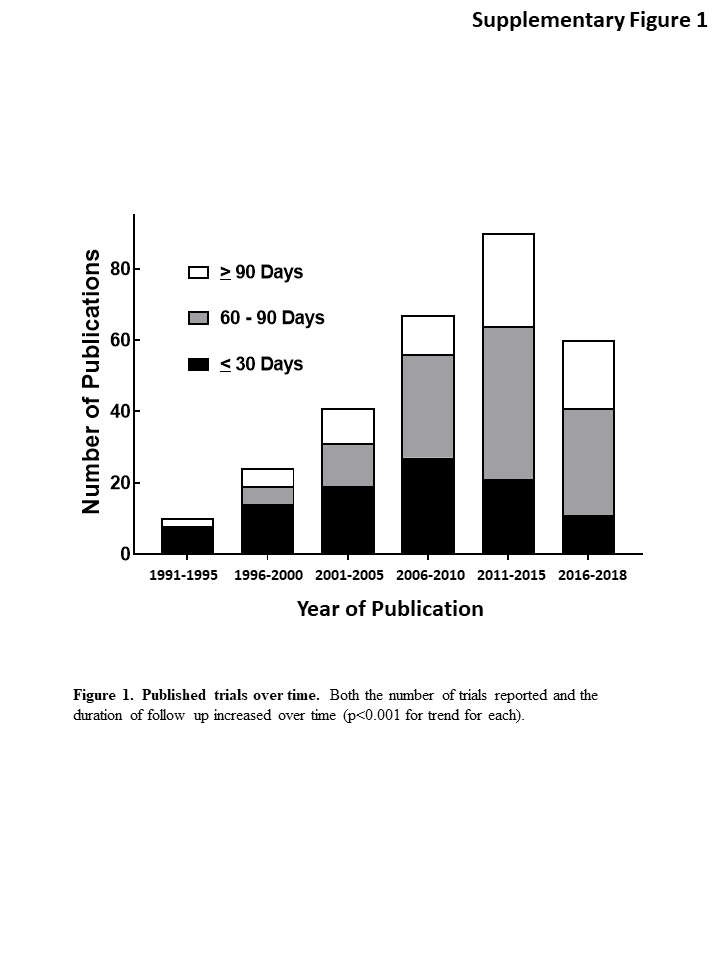 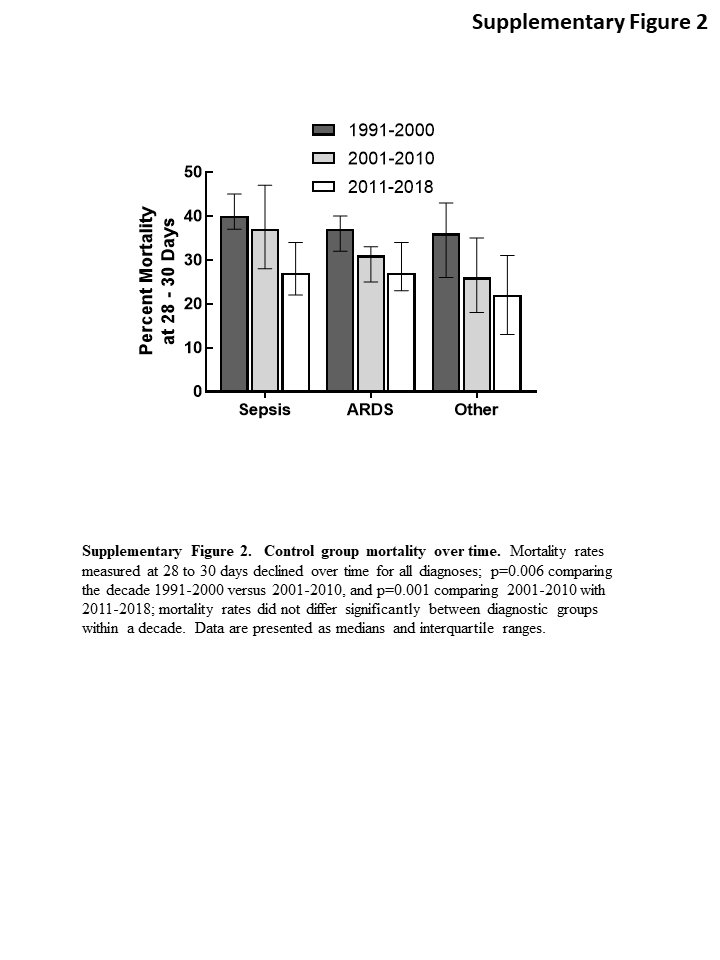 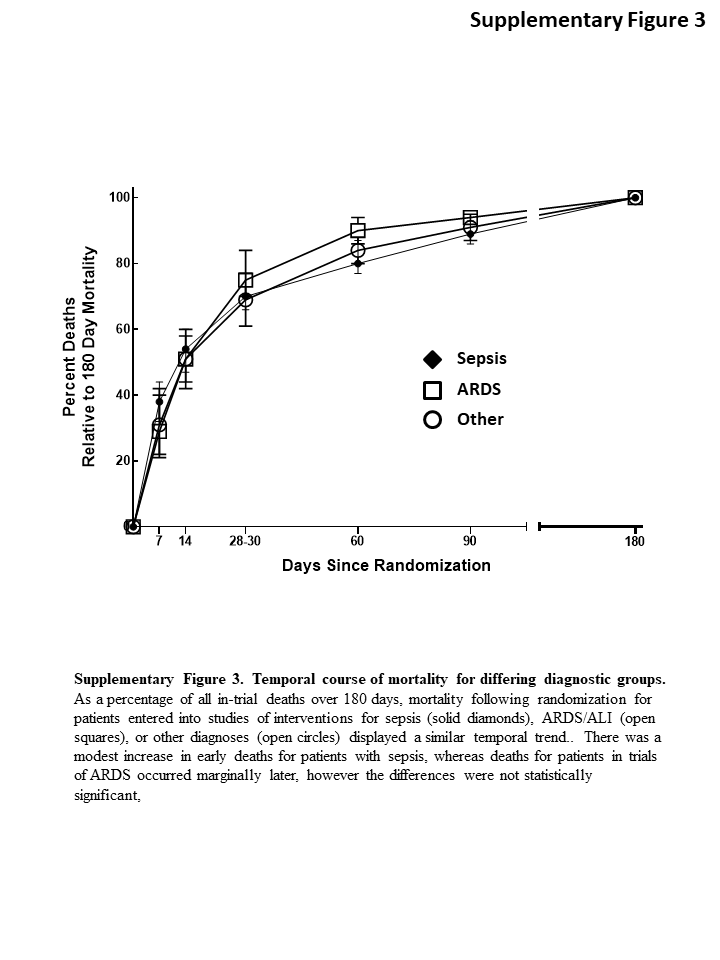 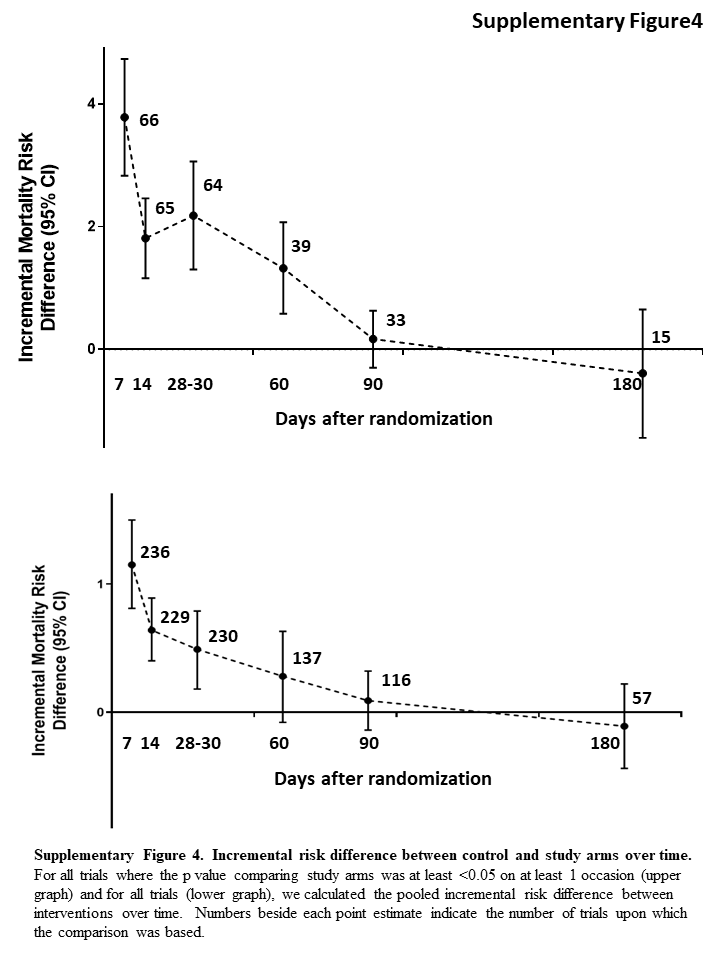 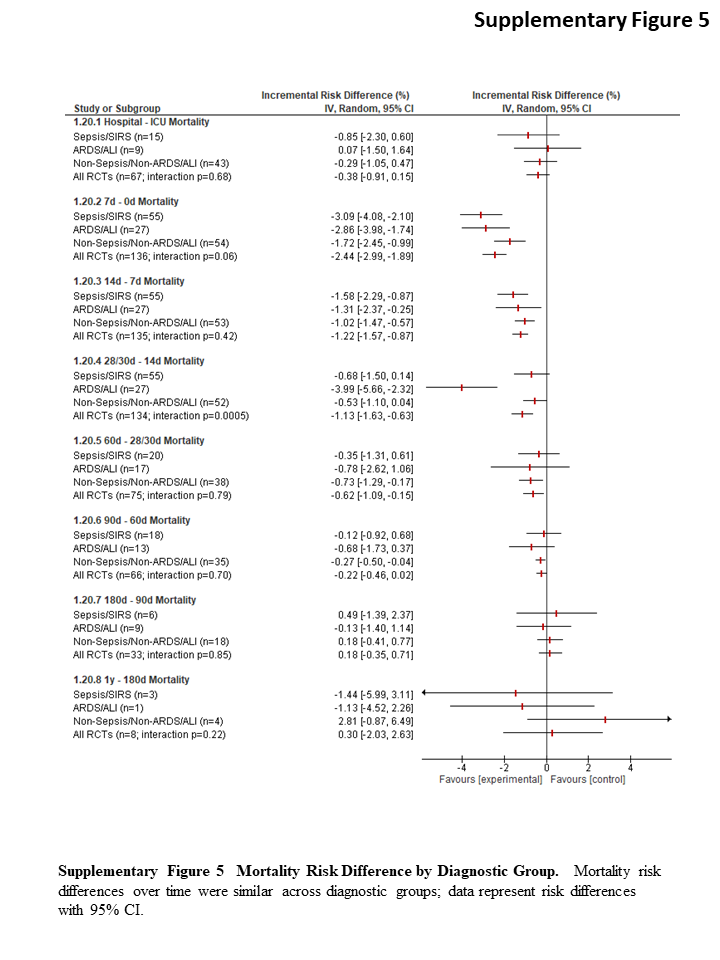 Supplemental Table 1:  RCTs Included in Systematic ReviewDescription of Column Headings and Abbreviations within the Table“Enrol Year”-median year of trial enrolment.“Y”-mortality reported at prespecified time point by the trial.“Harm”- trials Yhere intervention group mortality was higher than control group mortality with p<0.2 at any of the prespecified time points (indicated by “R” in this column).“Min p”-identifies trials where p<0.05 or p<0.2 at time points indicated with a bold underlined “Y”.Trials not conducted in North America, Europe, or Australia/New Zealand have countries identified (Arg-Argentina, Bra-Brazil, Chi-China, Col-Columbia, HK-Hong Kong, Ind-India, Isr-Israel, Jap-Japan, Kor-Korea, KSA-Kingdom of Saudi Arabia, Mal-Malaysia, SAfr-South Africa, SAm-South America, Tai-Taiwan, Thai-Thailand, Viet-Vietnam)Footnotes*Combined two intervention groups, or two or more dose groups.^Combined two control groups. 0Published trial designed as 30 v 120 min T-piece spontaneous breathing trial (SBT). 1Followed to 28d; patients discharged alive from hospital before 90 days assumed in publication to still be alive at 90 days.2Followed to hospital discharge with mean hospital length of stay >50 days.  7d, 14d, and 28d mortality estimated from published survival curve.3Mortality at median follow up of 873d (2.4y, IQR 1.5-3.3y).4Published trial designed as heated humidifier (HH) v heat and moisture exchanger (HME).5Mortality beyond 28 days reported separately in Angus et al, Crit Care Med 2004; 32(11): 2199-206.6Mortality beyond 28 days reported separately in Laterre et al, Crit Care Med 2007; 35(6): 1457-63.7Mortality beyond 90 days reported separately in Perner et al, Inten Care Med 2014; 40: 1457-63.8Published trial designed as volume-guided management using transpulmonary thermodilution (PiCCO system) v pressure-guided management using a pulmonary artery catheter.9Volume-guided management using transpulmonary thermodilution (PiCCO system) v pressure-guided management using central venous pressure.102×2 factorial (initially lung protective ventilation with ketoconazole, then with lisofylline after ketoconazole arm stopped early for futility, and finally lisofylline alone after lung protective ventilation arm stopped early for efficacy).  For lung protection ventilation and ketoconazole interventions, patients were followed until day 180 or until they were discharged home without the use of assisted ventilation.  (Patients who went home before day 180 without the use of assisted ventilation were assumed to be alive at 180 days.)  For lisofylline, all patients were followed for 30 days after hospital discharge as per FDA request with only one additional death occurring after hospital discharge (Schoenfeld D.  Crit Care 2006; 10: 103).112×2 factorial.  Patients were followed until day 60 (the primary outcome) or until they were discharged home without the use of assisted ventilation.  (Patients who went home before day 60 without the use of assisted ventilation were assumed to be alive at 60 days.)12All patients had complete 180-day follow-up for survival status.13ALTA had partial co-enrolment with OMEGA/EDEN and followed patients until day 90 or until discharge home (from hospital, rehabilitation, or chronic ventilator facilities) without the use of assisted ventilation.142×2 factorial until OMEGA arm stopped early for futility.  For OMEGA, patients were followed until day 60 or until discharge home (from hospital, rehabilitation, or chronic ventilator facilities) without the use of assisted ventilation.  For EDEN, patients were followed to 12 months in a separate report (Needham et al, BMJ 2013; 346: f1532).1581 patients were co-enrolled with EDEN.  SAILS followed patients until day 60 or until discharge home (from hospital, rehabilitation, or chronic ventilator facilities) without the use of assisted ventilation.16Mortality beyond 90 days reported separately in Rygård et al, Inten Care Med 2016; 42: 1685-94.17Mortality beyond 28 days reported separately in Agus et al, Crit Care 2017; 21: 108.RCT References:Non-Sepsis/SIRS, Non-ALI/ARDSGutierrez G, Palizas F, Doglio G, Wainsztein N, Gallesio A, Pacin J, Dubin A, Schiavi E, Jorge M, Pusajo J, Klein F, San Roman E, Dorfman B, Shottlender J, Giniger R.  Gastric intramucosal pH as a therapeutic index of tissue oxygenation in critically ill patients.  Lancet 1992; 339: 195-9.Guillain-Barré Syndrome Steroid Trial Group.  Double-blind trial of intravenous methylprednisolone in Guillain-Barré syndrome.  Lancet 1993; 341: 586-90.Hammond JMJ, Potgieter PD, Saunders GL, Forder AA.  Double-blind study of selective decontamination of the digestive tract in intensive care.  Lancet 1992; 340: 5-9.  Korinek AM, Laisne MJ, Nicolas MH, Raskine L, Deroin V, Sanson-Lepors MJ.  Selective decontamination of the digestive tract in neurosurgical intensive care unit patients:  a double-blind, randomized, placebo-controlled study.  Crit Care Med 1993; 21(10): 1466-73.Ben-Menachem T, Fogel R, Patel RV, Touchette M, Zarowitz BJ, Hadzijahic N, Divine G, Verter J, Bresalier RS.  Prophylaxis for stress-related gastric hemorrhage in the medical intensive care unit.  A randomized, controlled, single-blind study.  Ann Intern Med 1994; 121: 568-75.Hayes MA, Timmins AC, Yau EHS, Palazzo M, Hinds CJ, Watson D.  Elevation of systemic oxygen delivery in the treatment of critically ill patients.  N Engl J Med 1994; 330(24): 1717-22.Gattinoni L, Brazzi L, Pelosi P, Latini R, Tognoni G, Pesenti A, Fumagalli R; for the SvO2 Collaborative Group.  A trial of goal-oriented hemodyamic therapy in critically ill patients.  N Engl J Med 1995; 333(16): 1025-32.Atkinson S, Sieffert E, Bihari D.  A prospective, randomized, double-blind, controlled clinical trial of enteral immunonutrition in the critically ill.  Crit Care Med 1998; 26(7): 1164-72.Corwin HL, Gettinger A, Rodriguez R, Pearl RG, Gubler KD, Enny C, Colton T, Corwin MJ.  Efficacy of recombinant human erythropoietin in the critically ill patient: a randomized, double-blind, placebo-controlled trial.  Crit Care Med 1999; 27(11): 2346-50.Esteban E, Alía I, Tobin MJ, Gil A, Gordo F, Vallverdú I, Blanch L, Bonet A, Vázquez A, de Pablo R, Torres A, de la Cal MA, Macías S; for the Spanish Lung Failure Collaborative Group.  Effect of spontaneous breathing trial duration on outcome of attempts to discontinue mechanical ventilation.  Am J Respir Crit Care Med 1999; 159: 512-8.Hébert PC, Wells G, Blajchman MA, Marshall J, Martin C, Pagliarello G, Tweeddale M, Schweitzer I, Yetisir E; Transfusion Requirements in Critical Care Investigators; for the Canadian Critical Care Trials Group.  A multicenter, randomized, controlled clinical trial of transfusion requirements in critical care.  N Engl J Med 1999; 340(6): 409-17.Holzapfel L, Chastang C, Demingeon G, Bohe J, Piralla B, Coupry A.  A randomized study assessing the systematic search for maxillary sinusitis in nasotracheally mechanically ventilated patients.  Influence of nosocomial maxillary sinusitis on the occurrence of ventilator-associated pneumonia.  Am J Respir Crit Care Med 1999; 159: 695–701.Takela J, Ruokonen E, Webster NR, Nielsen MB, Zandstra DF, Vundelinckx G, Hinds CJ.  Increased mortality associated with growth hormone treatment in critically ill adults.  N Engl J Med 1999; 341(11): 785-92.Bauer P, Charpentier C, Bouchet C, Nace L, Raffy F, Gaconnet C.  Parenteral with enteral nutrition in the critically ill.  Inten Care Med 2000; 26: 893-900.Fagon J-Y, Chastre J, Wolff M, Gervais C, Parer-Aubas S, Stéphan F, Similowski T, Mercat A, Diehl J-L, Sollet, J-P, Tenaillon A; for the VAP Trial Group.  Invasive and noninvasive strategies for management of suspected ventilator-associated pneumonia.  A randomized trial.  Ann Intern Med 2000; 132: 621-30.Gomersall CD, Joynt GM, Freebairn RC, Hung V, RGN; Buckley TA, Oh TE.  Resuscitation of critically ill patients based on the results of gastric tonometry: a prospective, randomized, controlled trial.  Crit Care Med 2000; 28(3): 607-14.Herr DL, Kelly K, Hall JB, Ulatowski J, Fulda GJ, Cason B, Hickey R, Nejman AM, Zaloga GP, Teres D.  Safety and efficacy of propofol with EDTA when used for sedation of surgical intensive care unit patients.  Inten Care Med 2000; 26: S452-62.Higgins TL, Murray M, Kett DH, Fulda G, Kramer KM, Gelmont D, Dedhia HV, Levy H, Teres D, Zaloga GP, Ko H, Thompson KA.  Trace element homeostasis during continuous sedation with propofol containing EDTA versus other sedatives in critically ill patients.  Inten Care Med 2000; 26; S413-21.Bergmans DCJJ, Bonten MJM, Gaillard CA, Paling JC, van der GEEST S, van TIEL FH, Beysens AJ, de Leeuw PW, Stobberingh EE.  Prevention of ventilator-associated pneumonia by oral decontamination.  A prospective, randomized, double-blind, placebo-controlled study.  Am J Respir Crit Care Med 2001; 164: 382-8.Stiell IG, Hebert PC, Wells GA, Vandemheen KL, Tang ASL, Higginson LAJ, Dreyer JF, Clement C, Battram E, Watpool I, Mason S, Klassen T, Weitzman BN.  Vasopressin versus epinephrine for in hospital cardiac arrest:  a randomised controlled trial.  Lancet 2001; 358: 105-9.Van den Berghe G, Wouters P, Weekers F, Verwaest C, Bruyninckx F, Schetz M, Vlasselaers D, Ferdinande P, Lauwers P, Bouillon R.  Intensive insulin therapy in critically ill patients.  N Engl J Med 2001; 345(19): 1359-67.Corwin HL, Gettinger A, Pearl RG, Fink MP, Levy MM, Shapiro MJ, Corwin MJ, Colton T; for the EPO Critical Care Trials Group.  Efficacy of recombinant human erythropoietin in critically ill patients: a randomized controlled trial.  JAMA 2002; 288(22): 2827-35.Krueger WA, Lenhart F-P, Neeser G, Ruckdeschel G, Schreckhase H, Eissner H-J, Forst H, Eckart J, Peter K, Unertl KE.  Influence of combined intravenous and topical antibiotic prophylaxis on the incidence of infections, organ dysfunctions, and mortality in critically ill surgical patients.  A prospective, stratified, randomized, double-blind, placebo-controlled clinical trial.  Am J Respir Crit Care Med 2002; 166: 1029–37.Ralph CJ, Tanser SJ, Macnaughton PD, Sinclair DG.  A randomised controlled trial investigating the effects of dopexamine on gastrointestinal function and organ dysfunction in the critically ill.  Inten Care Med 2002; 28: 884-90.de Jonge E, Schultz MJ, Spanjaard L, Bossuyt PMM, Vroom MB, Dankert J, Kesecioglu J.  Effects of selective decontamination of digestive tract on mortality and acquisition of resistant bacteria in intensive care:  a randomised controlled trial.  Lancet 2003; 362: 1011-6.Hall JC, Dobb G, Hall J, de Sousa R, Brennan L, McCauley R.  A prospective randomized trial of enteral glutamine in critical illness.  Inten Care Med 2003; 29: 1710-6.  Sandham JD, Hull RD, Brant RF, Knox L, Pineo GF, Doig CJ, Laporta DP, Viner S, Passerini L, Devitt H, Kirby A, Jacka M; for the Canadian Critical Care Clinical Trials Group.  A randomized, controlled trial of the use of pulmonary-artery catheters in high-risk surgical patients.  N Engl J Med 2003; 348(1): 5-14.Krishnan JA, Moore D, Robeson C, Rand CS, Fessler HE.  A prospective, controlled trial of a protocol-based strategy to discontinue mechanical ventilation.  Am J Respir Crit Care Med 2004; 169: 673-8.Rumbak MJ, Newton M, Truncale T, Schwartz SW, Adams JW, Hazard PB.  A prospective, randomized, study comparing early percutaneous dilational tracheotomy to prolonged translaryngeal intubation (delayed tracheotomy) in critically ill medical patients.  Crit Care Med 2004; 32(8): 1689–94.SAFE Study Investigators.  A comparison of albumin and saline for fluid resuscitation in the intensive care unit.  N Engl J Med 2004; 350(22): 2247-56.Harvey S, Harrison DA, Singer M, Ashcroft J, Jones CM, Elbourne D, Brampton W, Williams D, Young D, Rowan K; on behalf of the PAC-Man study collaboration.  Assessment of the clinical effectiveness of pulmonary artery catheters in management of patients in intensive care (PAC-Man): a randomised controlled trial.  Lancet 2005; 366: 472-7.Kieft H, Roos AN, van Drunen JDE, Bindels AJGH, Bindels JG, Hofman Z.  Clinical outcome of immunonutrition in a heterogeneous intensive care population.  Inten Care Med 2005; 31: 524-32.Pearse R, Dawson D, Fawcett J, Rhodes A, Grounds RM, Bennett ED.  Early goal-directed therapy after major surgery reduces complications and duration of hospital stay.  A randomised, controlled trial [ISRCTN38797445].  Crit Care 2005; 9: R687-93.Boots RJ, George N, Faoagali JL, Druery J, Dean K, Heller RF.  Double-heater-wire circuits and heat-and-moisture exchangers and the risk of ventilator-associated pneumonia.  Crit Care Med 2006; 34(3): 687–93.Canadian Critical Care Trials Group.  A randomized trial of diagnostic techniques for ventilator-associated pneumonia.  N Engl J Med 2006; 355(25): 2619-30.Ferrer M, Valencia M, Nicolas JM, Bernadich O, Badia JR, Torres A.  Early noninvasive ventilation averts extubation failure in patients at risk.  A randomized trial.  Am J Respir Crit Care Med 2006; 173: 164–70.Kollef M, Pittet D, García MS, Chastre J, Fagon J-Y, Bonten M, Hyzy R, Fleming TR, Fuchs H, Bellm L, Mercat A, Mañez R, Martínez A, Eggimann P, Daguerre M, Luyt C-E; for the Prevention of Pneumonia Study (POPS-1) Trial Group.  Randomized double-blind trial of iseganan in prevention of ventilator-associated pneumonia.  Am J Respir Crit Care Med 2006; 173: 91–7.Lellouche F, Mancebo J, Jolliet P, Roeseler J, Schortgen F, Dojat M, Cabello B, Bouadma L, Rodriguez P, Maggiore S, Reynaert M, Mersmann S, Brochard L.  A multicenter randomized trial of computer-driven protocolized weaning from mechanical ventilation.  Am J Respir Crit Care Med 2006; 174: 894–900.Silvester W, Goldsmith D, Uchino S, Bellomo R, Knight S, Seevanayagam S, Brazzale D, McMahon M, Buckmaster J, Hart GK, Opdam H, Pierce RJ, Gutteridge GA.  Percutaneous versus surgical tracheostomy:  a randomized controlled study with long-term follow-up.  Crit Care Med 2006; 34(8): 2145–52.Thwaites CL, Yen LM, Loan HT, Thuy TTD, Thwaites GE, Stepniewska K, Soni N, White NJ, Farrar JJ.  Magnesium sulphate for treatment of severe tetanus:  a randomised controlled trial.  Lancet 2006; 368: 1436–43.Van den Berghe G, Wilmer A, Hermans G, Meersseman W,  Wouters PJ, Milants I, Van Wijngaerden E, Bobbaers H, Bouillon R.  Intensive insulin therapy in the medical ICU.  N Engl J Med 2006; 354(5): 449-61.Vinsonneau C, Camus C, Combes A, de Beauregard MAC, Klouche K, Boulain T, Pallot J-L, Chiche J-D, Taupin P, Landais P, Dhainaut J-F; for the Hemodiafe Study Group.  Continuous venovenous haemodiafi ltration versus intermittent haemodialysis for acute renal failure in patients with multiple-organ dysfunction syndrome: a multicentre randomised trial.  Lancet 2006; 368: 379–85.  van Nieuwenhoven CA, Vandenbroucke-Grauls C, van Tiel FH, Joore HCA, Strack van Schijndel RJM, van der Tweel I, Ramsay G, Bonten MJM.  Feasibility and effects of the semirecumbent position to prevent ventilator-associated pneumonia:  a randomized study.  Crit Care Med 2006; 34(2): 396–402.Chytra I, Pradl R, Bosman R, Pelnář P, Kasal E, Židková A.  Esophageal doppler-guided fluid management decreases blood lactate levels in multiple-trauma patients:  a randomized controlled trial.  Crit Care 2007; 11: R24.Corwin HL, Gettinger A, Fabian TC, May A, Pearl RG, Heard S, An R, Bowers PJ, Burton P, Klausner MA, Corwin MJ; for the EPO Critical Care Trials Group.  Efficacy and safety of epoetin alfa in critically ill patients.  N Engl J Med 2007; 357(10): 965-76.Pandharipande PP, Pun BT, Herr DL, Maze M, Girard TD, Miller RR, Shintani AK, Thompson JL, Jackson JC, Deppen SA, Stiles RA, Dittus RS, Bernard GR, Ely EW.  Effect of sedation with dexmedetomidine vs lorazepam on acute brain dysfunction in mechanically ventilated patients.  The MENDS randomized controlled trial.  JAMA 2007; 298(22): 2644-53.Templeton M, Pallazo MGA.  Chest physiotherapy prolongs duration of ventilation in the critically ill ventilated for more than 48 hours.  Inten Care Med 2007; 33: 1938-45.Valencia M, Ferrer M, Farre R, Navajas D, Badia JR, Nicolas JM, Torres A.  Automatic control of tracheal tube cuff pressure in ventilated patients in semirecumbent position:  a randomized trial.  Crit Care Med 2007; 35(6): 1543–9.  Arabi YM, Dabbagh OC, Tamim HM, Al-Shimemeri AA, Memish ZA, Haddad SH, Syed SJ, Giridhar HR, Rishu AH, Al-Daker MO, Kahoul SH, Britts RJ, Sakkijha MH.  Intensive versus conventional insulin therapy:  a randomized controlled trial in medical and surgical critically ill patients.  Crit Care Med 2008; 36(12): 3190–97.Berger MM, Soguel L, Shenkin A, Revelly J-P, Pinget C, Baines M, Chioléro RL.  Influence of early antioxidant supplements on clinical evolution and organ function in critically ill cardiac surgery, major trauma, and subarachnoid hemorrhage patients.  Crit Care 2008; 12: R101.Blot F, Similowski T, Trouillet J-L, Chardon P, Korach J-M, Costa M-A, Journois D, Thiéry G, Fartoukh M, Pipien I, Bruder N, Orlikowski D, Tankere F, Durand-Zaleski I, Auboyer C, Nitenberg G, Holzapfel L, Tenaillon A, Chastre J, Laplanche A.  Early tracheotomy versus prolonged endotracheal intubation in unselected severely ill ICU patients.  Inten Care Med 2008; 34: 1779–87.Bucknall TK, Manias E, Presneill JJ.  A randomized trial of protocol-directed sedation management for mechanical ventilation in an Australian intensive care unit.  Crit Care Med 2008; 36(5): 1444–50.Clec’h C, Simon P, Hamdi A, Hamza L, Karoubi P, Fosse J-P, Gonzalez F, Vincent F, Cohen Y.  Are daily routine chest radiographs useful in critically ill, mechanically ventilated patients?  A randomized study.  Inten Care Med 2008; 34: 264–70.De La Rosa GDC, Donado JH, Restrepo AH, Quintero AM, González LG, Saldarriaga NE, Bedoya M, Toro JM, Velásquez JB, Valencia JC, Arango CM, Aleman PH, Vasquez EM, Chavarriaga JC, Yepes A, Pulido W, Cadavid CA; Grupo de Investigacion en Cuidado intensivo: GICIHPTU.  Strict glycaemic control in patients hospitalised in a mixed medical and surgical intensive care unit:  a randomised clinical trial.  Crit Care 2008; 12: R120.Desachy A, Clavel M, Vuagnat A, Normand S, Gissot V, François B.  Initial efficacy and tolerability of early enteral nutrition with immediate or gradual introduction in intubated patients.  Inten Care Med 2008; 34: 1054–9.Girard TD, Kress JP, Fuchs BD, Thomason JWW, Schweickert WD, Pun BT, Taichman DB, Dunn JG, Pohlman AS, Kinniry PA, Jackson JC, Canonico AE, Light RW, Shintani AK, Thompson JL, Gordon SM, Hall JB, Dittus RS, Bernard GR, Ely EW.  Efficacy and safety of a paired sedation and ventilator weaning protocol for mechanically ventilated patients in intensive care (Awakening and Breathing Controlled trial):  a randomised controlled trial.  Lancet 2008; 371: 126–34.Gray A, Goodacre S, Newby DE, Masson M, Sampson F, Nicholl J; for the 3CPO Trialists.  Noninvasive ventilation in acute cardiogenic pulmonary edema.  N Engl J Med 2008; 359(2): 142-51.Myburgh JA, Higgins A, Jovanovska A, Lipman J, Ramakrishnan N, Santamaria J, CAT Study investigators.  A comparison of epinephrine and norepinephrine in critically ill patients.  Inten Care Med 2008; 34: 2226–34.VA/NIH Acute Renal Failure Trial Network.  Intensity of renal support in critically ill patients with acute kidney injury.  N Engl J Med 2008; 359(1): 7-20.Xiao G, Wei J, Yan W, Wang W, Zhenhui L.  Improved outcomes from the administration of progesterone for patients with acute severe traumatic brain injury:  a randomized controlled trial.  Crit Care 2008; 12: R61.Xirouchaki N, Kondili E, Vaporidi K, Xirouchakis G, Klimathianaki M, Gavriilidis G, Alexandopoulou E, Plataki M, Alexopoulou C, Georgopoulos D.  Proportional assist ventilation with load-adjustable gain factors in critically ill patients:  comparison with pressure support.  Inten Care Med 2008; 34: 2026–34.Ferrer M, Sellarés J, Valencia M, Carrillo A, Gonzalez G, Badia JR, Nicolas JM, Torres A.  Non-invasive ventilation after extubation in hypercapnic patients with chronic respiratory disorders:  randomised controlled trial.  Lancet 2009; 374: 1082-8.Jabre P, Combes X, Lapostolle F, Dhaouadi M, Ricard-Hibon A, Vivien B, Bertrand L, Beltramini A, Gamand P, Albizzati S, Perdrizet D, Lebail G, Chollet-Xemard C, Maxime V, Brun-Buisson C, Lefrant J-Y, Bollaert P-E, Megarbane B, Ricard J-D, Anguel N, Vicaut E, Adnet F; for the KETASED Collaborative Study Group.  Etomidate versus ketamine for rapid sequence intubation in acutely ill patients:  a multicentre randomised controlled trial.  Lancet 2009; 374: 293-300.Knight DJW, Gardiner D, Banks A, Snape SE, Weston VC, Bengmark S, Girling KJ.  Effect of synbiotic therapy on the incidence of ventilator associated pneumonia in critically ill patients:  a randomised, double-blind, placebo-controlled trial.  Inten Care Med 2009; 35: 854-61.NICE-SUGAR Study Investigators .  Intensive versus conventional glucose control in Critically Ill Patients.  N Engl J Med 2009; 360(13): 1283-97.Oudemans-van Straaten HM, Bosman RJ, Koopmans M, van der Voort PHJ, Wester JPJ, van der Spoel JI, Dijksman LM, Zandstra DF.  Citrate anticoagulation for continuous venovenous hemofiltration.  Crit Care Med 2009; 37(2): 545-52.Patman S, Jenkins S, Stiller K.  Physiotherapy does not prevent, or hasten recovery from, ventilator-associated pneumonia in patients with acquired brain injury.  Inten Care Med 2009; 35: 258-65.Preiser J-C, Devos P, Ruiz-Santana S, Mélot C, Annane D, Groeneveld J, Iapichino G, Leverve X, Nitenberg G, Singer P, Wernerman J, Joannidis M, Stecher A, Chioléro R.  A prospective randomised multi-centre controlled trial on tight glucose control by intensive insulin therapy in adult intensive care units:  the Glucontrol study.  Inten Care Med 2009; 35: 1738-48.RENAL Replacement Therapy Study Investigators.  Intensity of continuous renal-replacement therapy in critically ill patients.  N Engl J Med 2009; 361(17): 1627-38.Riker RR, Shehabi Y, Bokesch PM, Ceraso D, Wisemandle W, Koura F, Whitten P, Margolis BD, Byrne DW, Ely EW, Rocha MG; for the SEDCOM (Safety and Efficacy of Dexmedetomidine Compared With Midazolam) Study Group.  Dexmedetomidine vs midazolam for sedation of critically ill patients:  a randomized trial.  JAMA 2009; 301(5): 489-99.Timsit J-F, Schwebel C, Bouadma L, Geffroy A, Garrouste-Orgeas M, Pease S, Herault M-C, Haouache H, Calvino-Gunther S, Gestin B, Armand-Lefevre L, Leflon V, Chaplain C, Benali A, Francais A, Adrie C, Zahar J-R, Thuong M, Arrault X, Croize J, Lucet J-C; for the Dressing Study Group.  Chlorhexidine-impregnated sponges and less frequent dressing changes for prevention of catheter-related infections in critically ill adults:  a randomized trial.  JAMA 2009; 301(12): 1231-41.Treggiari MM, Romand J-A, Yanez ND, Deem SA, Jack Goldberg J, Hudson L, Heidegger C-P, Weiss NS.  Randomized trial of light versus deep sedation on mental health after critical illness.  Crit Care Med 2009; 37(9): 2527-34.Barraud D, Blard C, Hein F, Marçon O, Cravoisy A, Nace L, Alla F, Bollaert P-E, Gibot S.  Probiotics in the critically ill patient:  a double blind, randomized, placebo-controlled trial.  Inten Care Med 2010; 36: 1540-47.Hajjar LA, Vincent J-L, Galas FRBG, Nakamura RE, Silva CMP, Santos MH, Fukushima J, Filho RK, Sierra DB, Lopes NH, Mauad T, Roquim AC, Sundin MR, Leão WC, Almeida JP, Pomerantzeff PM, Dallan LO, Jatene FB, Stolf NAG, Auler Jr JOC.  Transfusion requirements after cardiac surgery:  the TRACS randomized controlled trial.  JAMA 2010; 304(14): 1559-67.Lacherade J-C, De Jonghe B, Guezennec P, Debbat K, Hayon J, Monsel A, Fangio P, de Vecchi CA, Ramaut C, Outin H, Bastuji-Garin S.  Intermittent subglottic secretion drainage and ventilator-associated pneumonia.  A multicenter trial.  Am J Respir Crit Care Med 2010; 182: 910-7.Maggiore SM, Richard J-CM, Abroug F, Diehl JL, Antonelli M, Sauder P, Mancebo J, Ferrer M, Lellouche F, Lecourt L, Beduneau G, Brochard L.  A multicenter, randomized trial of noninvasive ventilation with helium-oxygen mixture in exacerbations of chronic obstructive lung disease.  Crit Care Med 2010; 38(1): 145-51.Montejo JC, Miñambres E, Bordejé L, Mesejo A, Acosta J, Heras A, Ferré M, Fernandez-Ortega F, Vaquerizo CI, Manzanedo R.  Gastric residual volume during enteral nutrition in ICU patients:  the REGANE study.  Inten Care Med 2010; 36: 1386-93.Staudinger T, Bojic A, Holzinger U, Meyer B, Rohwer M, Mallner F, Schellongowski P, Robak O, Laczika K, Frass M, Locker GJ.  Continuous lateral rotation therapy to prevent ventilator-associated pneumonia.  Crit Care Med 2010; 38(2): 486-90.Strøm T, Martinussen T, Toft P.  A protocol of no sedation for critically ill patients receiving mechanical ventilation:  a randomised trial.  Lancet 2010; 375: 475-80.Terragni PP, Antonelli M, Fumagalli R, Faggiano C, Berardino M, Pallavicini FB, Miletto A, Mangione S, Sinardi AU, Pastorelli M, Vivaldi N, Pasetto A, Della Rocca G, Urbino R, Filippini C, Pagano E, Evangelista A, Ciccone G, Mascia L, Ranieri VM.  Early vs late tracheotomy for prevention of pneumonia in mechanically ventilated adult ICU patients:  a randomized controlled trial. JAMA 2010; 303(15): 1483-9.van Eijk MMJ, Roes KCB, Honing MLH, Kuiper MA, Karakus A, van der Jagt M, Spronk PE, van Gool WA, van der Mast RC, Kesecioglu J, Slooter AJC.  Eff ect of rivastigmine as an adjunct to usual care with haloperidol on duration of delirium and mortality in critically ill patients: a multicentre, double-blind, placebo-controlled randomised trial.  Lancet 2010; 376: 1829-37.Andrews PJD, Avenell A, Noble DW, Campbell MK, Croal BL, Simpson WG, Vale LD, Battison CG, Jenkinson DJ, Cook JA; the SIGNET (Scottish Intensive care Glutamine or seleNium Evaluative Trial) Trials Group.  Randomised trial of glutamine, selenium, or both, to supplement parenteral nutrition for critically ill patients.  BMJ 2011; 342: d1542.PROTECT Investigators for the Canadian Critical Care Trials Group;  Australian and New Zealand Intensive Care Society Clinical Trials Group.  Dalteparin versus unfractionated heparin in critically ill patients.  N Engl J Med 2011; 364(14): 1305-14.Trouillet J-L, Luyt C-E, Guiguet M, Ouattara A, Vaissier E, Makri R, Nieszkowska A, Leprince P, Pavie A, Chastre J, Combes A.  Early percutaneous tracheotomy versus prolonged intubation of mechanically ventilated patients after cardiac surgery.  A randomized trial.  Ann Intern Med 2011; 154(6): 373-383.Casaer MP, Mesotten D, Hermans G, Wouters PJ, Schetz M, Meyfroidt G, Van Cromphaut S, Ingels C, Meersseman P, Muller J, Vlasselaers D, Debaveye Y, Desmet L, Dubois J, Van Assche A, Vanderheyden S, Wilmer A, Greet Van den Berghe G.  Early versus late parenteral nutrition in critically ill adults.  N Engl J Med 2011; 365(6): 506-17.David  D, Samuel P, David T, Keshava SN, Irodi A, Peter JV.  An open-labelled randomized controlled trial comparing costs and clinical outcomes of open endotracheal suctioning with closed endotracheal suctioning in mechanically ventilated medical intensive care patients.  J Crit Care 2011; 26: 482-8.Ducros L, Logeart D, Vicaut E, Henry P, Plaisance P, Collet J-P, Broche C, Gueye P, Vergne M, Goetgheber D, Pennec P-Y, Belpomme V, Tartière J-M, Lagarde S, Placente M, Fievet M-L, Montalescot G, Payen D; on behalf of the CPAP collaborative study group.  CPAP for acute cardiogenic pulmonary oedema from out-of-hospital to cardiac intensive care unit:  a randomised multicentre study.  Inten Care Med 2011; 37: 1501-9.Grau T, Bonet A, Miñambres E, Piñeiro L, Irles JA, Robles A, Acosta J, Herrero I, Palacios V, Lopez J, Blesa A, Martínez P; for the Metabolism, Nutrition Working Group, SEMICYUC, Spain.  The effect of L-alanyl-L-glutamine dipeptide supplemented total parenteral nutrition on infectious morbidity and insulin sensitivity in critically ill patients.  Crit Care Med 2011; 39(6): 1263-8.Hauser CJ, Boffard K, Dutton R, Bernard GR, Croce MA, Holcomb JB, Leppaniemi A, Parr M, Vincent J-L, Tortella BJ, Dimsits J, Bouillon B; for the CONTROL Study Group.  Results of the CONTROL trial:  efficacy and safety of recombinant activated factor VII in the management of refractory traumatic hemorrhage.  J Trauma 2010; 69(3): 489-500.Makris D, Manoulakas E, Komnos A, Papakrivou E, Tzovaras N, Hovas A, Zintzaras E, Zakynthinos E.  Effect of pravastatin on the frequency of ventilator-associated pneumonia and on intensive care unit mortality:  open-label, randomized study.  Crit Care Med 2011; 39(11): 2440-6.Rice TW, Mogan S, Hays MA, Bernard GR, Jensen GL, Wheeler AP.  Randomized trial of initial trophic versus full-energy enteral nutrition in mechanically ventilated patients with acute respiratory failure.  Crit Care Med 2011; 39(5): 967-74.Singer P, Anbar R, Cohen J, Shapiro H, Shalita-Chesner M, Lev S, Grozovski E, Theilla M, Frishman S, Madar Z.  The tight calorie control study (TICACOS):  a prospective, randomized, controlled pilot study of nutritional support in critically ill patients.  Inten Care Med 2011; 37: 601-9.Takala J, Ruokonen E, Tenhunen JJ, Parviainen I, Jakob SM.  Early non-invasive cardiac output monitoring in hemodynamically unstable intensive care patients:  a multi-center randomized controlled trial.  Crit Care 2011; 15: R148.Chesnut RM, Temkin N, Carney N, Dikmen S, Rondina C, Videtta W, Petroni G, Lujan S, Pridgeon J, Barber J, Machamer J, Chaddock K, Celix JM, Cherner M, Hendrix T; for the Global Neurotrauma Research Group.  A trial of intracranial-pressure monitoring in traumatic brain injury.  N Engl J Med 2012; 367(26): 2471-81.Kwakman PH, Müller MC, Binnekade JM, van den Akker JP, de Borgie CA, Schultz MJ, Zaat SA.  Medical-grade honey does not reduce skin colonization at central venous catheter-insertion sites of critically ill patients: a randomized controlled trial.  Crit Care 2012; 16: R214.Mehta S, Burry L, Cook D, Fergusson D, Steinberg M, Granton J, Herridge M, Ferguson N, Devlin J, Tanios M, Dodek P, Fowler R, Burns K, Jacka M, Olafson K, Skrobik Y, Hébert P, Sabri E, Meade M; for the SLEAP Investigators and the Canadian Critical Care Trials Group.  Daily sedation interruption in mechanically ventilated critically ill patients cared for with a sedation protocol:  a randomized controlled trial.  JAMA 2012; 308(19): 1985-92.Mekontso Dessap A, Roche-Campo F, Kouatchet A, Tomicic V, Beduneau G, Sonneville R, Cabello B, Jaber S, Azoulay E, Castanares-Zapatero D, Devaquet J, Lellouche F, Katsahian S, Brochard L.  Natriuretic peptide-driven fluid management during ventilator weaning.  A randomized controlled trial.  Am J Respir Crit Care Med 2012; 186(12): 1256-63.Myburgh JA, Finfer S, Bellomo R, Billot L, Cass A, Gattas D, Glass P, Lipman J, Liu B, McArthur C, McGuinness S, Rajbhandari D, Taylor CB, Webb SAR; for the CHEST Investigators and the Australian and New Zealand Intensive Care Society Clinical Trials Group.  Hydroxyethyl starch or saline for fluid resuscitation in intensive care.  N Engl J Med 2012; 367(20): 1901-11.Schädler D, Engel C, Elke G, Pulletz S, Haake N, Frerichs I, Zick G, Scholz J, Weiler N.  Automatic control of pressure support for ventilator weaning in surgical intensive care patients.  Am J Respir Crit Care Med 2012; 185(6): 637-44.Annane D, Siami S, Jaber S, Martin C, Elatrous S, Declère AD, Preiser JC, Outin H, Troché G, Charpentier C, Trouillet JL, Kimmoun A, Forceville X, Darmon M, Lesur O, Reignier J, Abroug F, Berger P, Clec’h C, Cousson J, Thibault L, Chevret S; for the CRISTAL Investigators.  Effects of fluid resuscitation with colloids vs crystalloids on mortality in critically ill patients presenting with hypovolemic shock:  the CRISTAL randomized trial.  JAMA 2013; 310(17): 1809-17.Denehy L, Skinner EH, Edbrooke L, Haines K, Warrillow S, Hawthorne G, Gough K, Vander Hoorn S, Morris ME, Berney S.  Exercise rehabilitation for patients with critical illness:  a randomized controlled trial with 12 months of follow-up.  Crit Care 2013; 17: R156.Doig GS, Simpson F, Sweetman EA, Finfer SR, Cooper DJ, Heighes PT, Davies AR, O’Leary M, Solano T, Peake S; for the Early PN Investigators of the ANZICS Clinical Trials Group.  Early parenteral nutrition in critically ill patients with short-term relative contraindications to early enteral nutrition:  a randomized controlled trial.  JAMA 2013; 309(20): 2130-8.Heidegger CP, Berger MM, Graf S, Zingg W, Darmon P, Costanza MC, Thibault R, Pichard C.  Optimisation of energy provision with supplemental parenteral nutrition in critically ill patients:  a randomised controlled clinical trial.  Lancet 2013; 381: 385-93.Hernandez G, Pedrosa A, Ortiz R, Accuaroni MdMC, Cuena R, Collado CV, Plaza SG, Arenas PG, Fernandez R.  The effects of increasing effective airway diameter on weaning from mechanical ventilation in tracheostomized patients:  a randomized controlled trial.  Inten Care Med 2013; 39: 1063-70.Heyland D, Muscedere J, Wischmeyer PE, Cook D, Jones G, Albert M, Elke G, Berger MM, Day AG; for the Canadian Critical Care Trials Group.  A randomized trial of glutamine and antioxidants in critically ill patients.  N Engl J Med 2013; 368(16): 1489-97.Nielsen N, Wetterslev J, Cronberg T, Erlinge D, Gasche Y, Hassager C, Horn J, Hovdenes J, Kjaergaard J, Kuiper M, Pellis T, Stammet P, Wanscher M, Wise MP, Åneman A, Al-Subaie N, Boesgaard S, Bro-Jeppesen J, Brunetti I, Bugge JF, Hingston CD, Juffermans NP, Koopmans M, Køber L, Langørgen J, Lilja G, Møller JE, Rundgren M, Rylander C, Smid O, Werer C, Winkel P, Friberg H; TTM Trial Investigators.  Targeted temperature management at 33°C versus 36°C after cardiac arrest. N Engl J Med 2013; 369(23): 2197-206.Papazian L, Roch A, Charles P-E, Penot-Ragon C, Perrin G, Roulier P, Goutorbe P, Lefrant J-Y, Wiramus S, Jung B, Perbet S, Hernu R, Nau A, Baldesi O, Allardet-Servent J, Baumstarck K, Jouve E, Moussa M, Hraiech S, Guervilly C, Forel J-M; for the STATIN-VAP Study Group.  Effect of statin therapy on mortality in patients with ventilator-associated pneumonia:  a randomized clinical trial.  JAMA 2013; 310(16): 1692-1700.Reignier J, Mercier E, Le Gouge A, Boulain T, Desachy A, Bellec F, Clavel M, Frat J-P, Plantefeve G, Quenot J-P, Lascarrou J-B; for the Clinical Research in Intensive Care and Sepsis (CRICS) Group.  Effect of not monitoring residual gastric volume on risk of ventilator-associated pneumonia in adults receiving mechanical ventilation and early enteral feeding:  a randomized controlled trial.  JAMA 2013; 309(3): 249-256.Vignon P, Dequin P-F, Renault A, Mathonnet A, Paleiron N, Imbert A, Chatellier D, Gissot V, Lhéritier G, Aboyans V, Prat G, Garot D, Boulain T, Diehl J-L, Bressollette L, Delluc A, Lacut K; The Clinical Research in Intensive Care and Sepsis Group (CRICS Group).  Intermittent pneumatic compression to prevent venous thromboembolism in patients with high risk of bleeding hospitalized in intensive care units:  the CIREA1 randomized trial.  Inten Care Med 2013; 39: 872-80.Walsh TS, Boyd JA, Watson D, Hope D, Lewis S, Krishan A, Forbes JF, Ramsay P, Pearse R, Wallis C, Cairns C, Cole S, Wyncoll D; for the RELIEVE Investigators.  Restrictive versus liberal transfusion strategies for older mechanically ventilated critically ill patients:  a randomized pilot trial.  Crit Care Med 2013; 41(10): 2354-63.Young D, Harrison DA, Cuthbertson BH, Rowan K; for the TracMan Collaborators.  Effect of Early vs Late Tracheostomy Placement on Survival in Patients Receiving Mechanical Ventilation:  the TracMan randomized trial.  JAMA 2013; 309(20): 2121-9.Amrein K, Schnedl C, Holl A, Riedl R, Christopher KB, Pachler C, Purkart TU, Waltensdorfer A, Münch A, Warnkross H, Stojakovic T, Bisping E, Toller W, Smolle K-H, Berghold A, Pieber TR, Dobnig H.  Effect of high-dose vitamin D3 on hospital length of stay in critically ill patients with vitamin D deficiency:  the VITdAL-ICU randomized clinical trial.  JAMA 2014; 312(15): 1520-30.Boom DT, Sechterberger MK, Rijkenberg S, Kreder S, Bosman RJ, Wester JPJ, van Stijn I, DeVries JH, van der Voort PHJ.  Insulin treatment guided by subcutaneous continuous glucose monitoring compared to frequent point-of-care measurement in critically ill patients:  a randomized controlled trial.  Crit Care 2014; 18: 453.Bove T, Zangrillo A, Guarracino F, Alvaro G, Persi B, Maglioni E, Galdieri N, Comis M, Caramelli F, Pasero DC, Pala G, Renzini M, Conte M, Paternoster G, Martinez B, Pinelli F, Frontini M, Zucchetti MC, Pappalardo F, Amantea B, Camata A, Pisano A, Verdecchia C, Dal Checco E, Cariello C, Faita L, Baldassarri R, Scandroglio AM, Saleh O, Lembo R, Calabrò MG, Bellomo R, Landoni G.  Effect of fenoldopam on use of renal replacement therapy among patients with acute kidney injury after cardiac surgery:  a randomized clinical trial.  JAMA 2014; 312(21): 2244-53.Diaz-Prieto A, Mateu A, Gorriz M, Ortiga B, Truchero C, Sampietro N, Ferrer MJ, Mañez R.  A randomized clinical trial for the timing of tracheotomy in critically ill patients:  factors precluding inclusion in a single center study.  Crit Care 2014; 18: 585.Harvey SE, Parrott F, Harrison DA, Bear DE, Segaran E, Beale R, Bellingan G, Leonard R, Mythen MG, Rowan KM; for the CALORIES Trial Investigators.  Trial of the route of early nutritional support in critically ill adults.  N Engl J Med 2014; 371(18): 1673-84.Jüttler E, Unterberg A, Woitzik J, Bösel J, Amiri H, Sakowitz OW, Gondan M, Schiller P, Limprecht R, Luntz S, Schneider H, Pinzer T, Hobohm C, Meixensberger J, Hacke W; for the DESTINY II Investigators.  Hemicraniectomy in older patients with extensive middle-cerebral-artery stroke.  N Engl J Med 2014; 370(12): 1091-1100.Kalfon P, Giraudeau B, Ichai C, Guerrini A, Brechot N, Cinotti R, Dequin P-F, Riu-Poulenc B, Montravers P, Annane D, Dupont H, Sorine M, Riou B; on behalf of the CGAO–REA Study Group.  Tight computerized versus conventional glucose control in the ICU: a randomized controlled trial.  Inten Care Med 2014; 40: 171-81.Lellouche F, L’Her E, Abroug F, Deye N, Rodriguez PO, Rabbat A, Jaber S, Fartoukh M, Conti G, Cracco C, Richard JC, Ricard JD, Mal H, Mentec H, Loisel F, Lacherade JC, Taillé S, Brochard L.  Impact of the humidification device on intubation rate during noninvasive ventilation with ICU ventilators:  results of a multicenter randomized controlled trial.  Inten Care Med 2014; 40: 211-9.Manzano F, Colmenero M, Pérez-Pérez AM, Roldán D, del Mar Jiménez-Quintana M, Mañas MR, Sánchez-Moya MA, Guerrero C, Moral-Marfil MA, Sánchez-Cantalejo E, Fernández-Mondéjar E.  Comparison of two repositioning schedules for the prevention of pressure ulcers in patients on mechanical ventilation with alternating pressure air mattresses.  Inten Care Med 2014; 40: 1679-87.Meyer G, Vicaut E, Danays T, Agnelli G, Becattini C, Beyer-Westendorf J, Bluhmki E, Bouvaist H, Brenner B, Couturaud F, Dellas C, Empen K, Franca A, Galiè N, Geibel A, Goldhaber SZ, Jimenez D, Kozak M, Kupatt C, Kucher N, Lang IM, Lankeit M, Meneveau N, Pacouret G, Palazzini M, Petris A, Pruszczyk P, Rugolotto M, Salvi A, Schellong S, Sebbane M, Sobkowicz B, Stefanovic BS, Thiele H, Torbicki A, Verschuren F, Konstantinides, SV; for the PEITHO Investigators.  Fibrinolysis for patients with intermediate-risk pulmonary embolism.  N Engl J Med 2014; 370(15): 1402-11.Pearse RM, Harrison DA, MacDonald N, Gillies MA, Blunt M, Ackland G, Grocott MPW, Ahern A, Griggs K, Scott R, Hinds C, Rowan K; for the OPTIMISE Study Group.  Effect of a perioperative, cardiac output-guided hemodynamic therapy algorithm on outcomes following major gastrointestinal surgery:  a randomized clinical trial and systematic review.  JAMA 2014; 311(21): 2181-90.Pérez-Bárcena J, Marsé P, Zabalegui-Pérez A, Corral E, Herrán-Monge R, Gero-Escapa M, Cervera M, Llompart-Pou JA, Ayestarán I, Raurich JM, Oliver A, Buño A, de Lorenzo AG, Frontera G.  A randomized trial of intravenous glutamine supplementation in trauma ICU patients.  Inten Care Med 2014; 40: 539-47.Robertson CS, Hannay J, Yamal J-M, Gopinath S, Goodman JC, Tilley BC; the Epo Severe TBI Trial Investigators.  Effect of erythropoietin and transfusion threshold on neurological recovery after traumatic brain injury:  a randomized clinical trial.  JAMA 2014; 312(1): 36-47.Schefold JC, von Haehling S, Pschowski R, Bender TO, Berkmann C, Briegel S, Hasper D, Jörres A.  The effect of continuous versus intermittent renal replacement therapy on the outcome of critically ill patients with acute renal failure (CONVINT):  a prospective randomized controlled trial.  Crit Care 2014; 18: R11.Schilder L, Nurmohamed SA, Bosch FH, Purmer IM, den Boer SS, Kleppe CG, Vervloet MG, Beishuizen A, Girbes ARJ, ter Wee PM, Groeneveld ABJ; for the CASH study group.  Citrate anticoagulation versus systemic heparinisation in continuous venovenous hemofiltration in critically ill patients with acute kidney injury:  a multi-center randomized clinical trial.  Crit Care 2014; 18: 472.  Seguin P, Laviolle B, Dahyot-Fizelier C, Dumont R, Veber B, Gergaud S, Asehnoune K, Mimoz O, Donnio P-Y, Bellissant E, Malledant Y; for the Study of Povidone Iodine to Reduce Pulmonary Infection in Head Trauma and Cerebral Hemorrhage Patients (SPIRIT) ICU Study and AtlanRéa Groups.  Effect of oropharyngeal povidone-iodine preventive oral care on ventilator-associated pneumonia in severely brain-injured or cerebral hemorrhage patients:  a multicenter, randomized controlled trial.  Crit Care Med 2014; 42(1): 1-14.van Zanten ARH, Sztark F, Kaisers UX, Zielmann S, Felbinger TW, Sablotzki AR, De Waele JJ, Timsit J-F, Honing MLH, Keh D, Vincent J-L, Zazzo J-F, Fijn HBM, Petit L, Preiser J-C, van Horssen PJ, Hofman Z.  High-protein enteral nutrition enriched with immune-modulating nutrients vs standard high-protein enteral nutrition and nosocomial infections in the ICU:  a randomized clinical trial. JAMA 2014; 312(5): 514-24.Zhou Y, Jin X, Kang Y, Liang G, Liu T, Deng N.  Midazolam and propofol used alone or sequentially for long-term sedation in critically ill, mechanically ventilated patients: a prospective, randomized study.  Crit Care 2014; 18: R122.Andrews PJD, Sinclair HL, Rodriguez A, Harris BA, Battison CG, Rhodes JKJ, Murray GD; for the Eurotherm3235 Trial Collaborators.  Hypothermia for intracranial hypertension after traumatic brain injury.  N Engl J Med 2015; 373(25): 2403-12.Arabi YM, Aldawood AS, Haddad SH, Al‑Dorzi HM, Tamim HM, Jones G, Mehta S, McIntyre L, Solaiman O, Sakkijha MH, Sadat M, Afesh L; for the PermiT Trial.  Permissive underfeeding or standard enteral feeding in critically ill adults.  N Engl J Med 2015; 372(25): 2398-408.Doig GS, Simpson F, Bellomo R, Heighes PT, Sweetman EA, Chesher D, Pollock C, Davies A, Botha J, Harrigan P, Reade MC.  Intravenous amino acid therapy for kidney function in critically ill patients:  a randomized controlled trial.  Inten Care Med 2015; 41: 1197-208.Gattas DJ, Rajbhandari D, Bradford C, Buhr H, Lo S, Bellomo R.  A randomized controlled trial of regional citrate versus regional heparin anticoagulation for continuous renal replacement therapy in critically ill adults.  Crit Care Med 2015; 43(8): 1622-9.Lacroix J, Hébert PC, Fergusson DA, Tinmouth A, Cook DJ,Marshall JC, Clayton L, McIntyre L, Callum J, Turgeon AF, Blajchman MA, Walsh TS, Stanworth SJ, Campbell H, Capellier G, Tiberghien P, Bardiaux L, van de Watering L, van der Meer NJ, Sabri E, Vo D;for the ABLE Investigators and the Canadian Critical Care Trials Group.  Age of transfused blood in critically ill adults.  N Engl J Med 2015; 372(15): 1410-8.Mesejo A, Montejo-González JC, Vaquerizo-Alonso C, Lobo-Tamer G, Zabarte-Martinez M, Herrero-Meseguer JI, Acosta-Escribano J, Blesa-Malpica A, Martinez-Lozano F.  Diabetes-specific enteral nutrition formula in hyperglycemic, mechanically ventilated, critically ill patients:  a prospective, open label, blind-randomized, multicenter study.  Crit Care 2015; 19: 390.Mimoz O, Lucet J-C, Kerforne T, Pascal J, Souweine B, Goudet V, Mercat A, Bouadma L, Lasocki S, Alfandari S, Friggeri A, Wallet F, Allou N, Ruckly S, Balayn D, Lepape A, Timsit J-F; for the CLEAN trial investigators.  Skin antisepsis with chlorhexidine–alcohol versus povidone iodine–alcohol, with and without skin scrubbing, for prevention of intravascular-catheter-related infection (CLEAN):  an open-label, multicentre, randomised, controlled, two-by-two factorial trial.  Lancet 2015; 386: 2069-77.Murphy GJ, Pike K, Rogers CA, Wordsworth S, Stokes EA, Angelini GD, Reeves BC; for the TITRe2 Investigators.  Liberal or restrictive transfusion after cardiac surgery.  N Engl J Med 2015; 372(11): 997-1008.Nichol A, French C, Little L, Haddad S, Presneill J, Arabi Y, Bailey M, Cooper DJ, Duranteau J, Huet O, Mak A, McArthur C, Pettilä V, Skrifvars M, Vallance S, Varma D, Wills J, Bellomo R; EPO-TBI Investigators and ANZICS Clinical Trials Group.  Erythropoietin in traumatic brain injury (EPO-TBI): a double-blind randomised controlled trial. Lancet 2015; 386(10012): 2499–506.Souweine B, Lautrette A, Gruson D, Canet E, Klouche K, Argaud L, Bohe J, Garrouste-Orgeas M, Mariat C, Vincent F, Cayot S, Cointault O, Lepape A, Guelon D, Darmon M, Vesin A, Caillot N, Schwebel C, Boyer A, Azoulay E, Bouadma L, Timsit J-F.  Ethanol lock and risk of hemodialysis catheter infection in critically ill patients.  A randomized controlled trial.  Am J Respir Crit Care Med 2015; 191(9): 1024-32.Stucker F, Ponte B, Tataw J, Martin P-Y, Wozniak H, Pugin J, Saudan P.  Efficacy and safety of citrate-based anticoagulation compared to heparin in patients with acute kidney injury requiring continuous renal replacement therapy:  a randomized controlled trial.  Crit Care 2015; 19: 91.Whitlock RP, Devereaux PJ, Teoh KH, Lamy A, Vincent J, Pogue J, Paparella D, Sessler DI, Karthikeyan G, Villar JC, Zuo Y, Avezum Á, Quantz M, Tagarakis GI, Shah PJ, Abbasi SH, Zheng H, Pettit S, Chrolavicius S, Yusuf S; for the SIRS Investigators.  Methylprednisolone in patients undergoing cardiopulmonary bypass (SIRS):  a randomised, double-blind, placebo-controlled trial.  Lancet 2015; 386: 1243-53.Zarbock A, Schmidt C, Van Aken H, Wempe C, Martens S, Zahn PK, Wolf B, Goebel U, Schwer CI, Rosenberger P, Haeberle H, Görlich D, Kellum JA, Meersch M; for the RenalRIPC Investigators.  Effect of remote ischemic preconditioning on kidney injury among high-risk patients undergoing cardiac surgery:  a randomized clinical trial.  JAMA 2015; 313(21): 2133-41.Bandeshe H, Boots R, Dulhunty J, Dunlop R, Holley A, Jarrett P, Gomersall CD, Lipman J, Lo T, O'Donoghue S, Paratz J, Paterson D, Roberts JA, Starr T, Stephens D, Stuart J, Thomas J, Udy A, White H.  Is inhaled prophylactic heparin useful for prevention and management of pneumonia in ventilated ICU patients? The IPHIVAP investigators of the Australian and New Zealand Intensive Care Society Clinical Trials Group.  J Crit Care 2016; 34: 95–102.Barbosa EB, Tomasi CD, de Castro Damasio D, Vinhas M, Lichtenfels B, de Luca Francisco V, Fraga CM, Ritter C, Dal‑Pizzol F.  Effects of magnesium supplementation on the incidence of acute kidney injury in critically ill patients presenting with hypomagnesemia.  Inten Care Med 2016; 42(6): 1084-5.Demoule A, Clavel M, Rolland‑Debord C, Perbet S, Terzi N, Kouatchet A, Wallet F, Roze H, Vargas F, Guerin C, Dellamonica J, Jaber S, Brochard L, Similowski T.  Neurally adjusted ventilatory assist as an alternative to pressure support ventilation in adults: a French multicentre randomized trial.  Inten Care Med 2016; 42(11): 1723-32.Gaudry S, Hajage D, Schortgen F, Martin‑Lefevre L, Pons B, Boulet E, Boyer A, Chevrel G, Lerolle N, Carpentier D, de Prost N, Lautrette A, Bretagnol A, Mayaux J, Nseir S, Megarbane B, Thirion M, Forel J-M, Maizel J, Yonis H, Markowicz P, Thiery G, Tubach F, Ricard J-D, Dreyfuss D; for the AKIKI Study Group.  Initiation strategies for renal-replacement therapy in the intensive care unit.  N Engl J Med 2016; 375(2): 122-33.Girardis M, Busani S, Damiani E, Donati A, Rinaldi L, Marudi A, Morelli A, Antonelli M, Singer M.  Effect of conservative vs conventional oxygen therapy on mortality among patients in an intensive care unit: the Oxygen-ICU randomized clinical trial.  JAMA 2016; 316(15): 1583-9.Gobatto ALN, Besen BAMP, Tierno PFGMM, Mendes PV, Cadamuro F, Joelsons D, Melro L, Carmona MJC, Santori G, Pelosi P, Park M, Malbouisson LMS.  Ultrasound‑guided percutaneous dilational tracheostomy versus bronchoscopy‑guided percutaneous dilational tracheostomy in critically ill patients (TRACHUS): a randomized noninferiority controlled trial. Inten Care Med 2016; 42(3): 342-51.Hernández G, Vaquero C, González P, Subira C, Frutos-Vivar F, Rialp G, Laborda C, Colinas L, Cuena R, Fernández R.  Effect of postextubation high-flow nasal cannula vs conventional oxygen therapy on reintubation in low-risk patients:  a randomized clinical trial.  JAMA 2016; 315(13): 1354-61.Hernández G, Vaquero C, Colinas L, Cuena R, González P, Canabal A, Sanchez S, Rodriguez ML, Villasclaras A, Fernández R.  Effect of Postextubation high-flow nasal cannula vs noninvasive ventilation on reintubation and postextubation respiratory failure in high-risk patients:  a randomized clinical trial.  JAMA 2016; 316(15): 1565-74.IRONMAN Investigators, Litton E, Baker S, Erber WN, Farmer S, Ferrier J, French C, Gummer J, Hawkins D, Higgins A, Hofmann A, De Keulenaer B, McMorrow J, Olynyk JK, Richards T, Towler S, Trengove R, Webb S; and The Australian and New Zealand Intensive Care Society Clinical Trials Group.  Intravenous iron or placebo for anaemia in intensive care: the IRONMAN multicentre randomized blinded trial:  a randomized trial of IV iron in critical illness.  Inten Care Med 2016; 42(11): 1715-22.Jaber S, Lescot T, Futier E, Paugam-Burtz C, Seguin P, Ferrandiere M, Lasocki S, Mimoz O, Hengy B, Sannini A, Pottecher J, Abback P-S, Riu B, Belafia F; Constantin J-M, Masseret E, Beaussier M, Verzilli D, De Jong A, Chanques G, Brochard L, Molinari N; NIVAS Study Group. Effect of noninvasive ventilation on tracheal reintubation among patients with hypoxemic respiratory failure following abdominal surgery: a randomized clinical trial.  JAMA 2016; 315(13): 1345-53.Legriel S, Lemiale V, Schenck M, Chelly J, Laurent V, Daviaud F, Srairi M, Hamdi A, Geri G, Rossignol T, Hilly‑Ginoux J, Boisramé‑Helms J, Louart B, Malissin I, Mongardon N, Planquette B, Thirion M, Merceron S, Canet E, Pico F, Tran‑Dinh Y-R, Bedos J-P, Azoulay E, Resche‑Rigon M, Cariou A; HYBERNATUS Study Group. Hypothermia for neuroprotection in convulsive status epilepticus. N Engl J Med 2016; 375(25): 2457-67.Morris PE, Berry MJ, Files DC, Thompson JC, Hauser J, Flores L, Dhar S, Chmelo E, Lovato J, Case LD, Bakhru RN, Sarwal A, Parry SM, Campbell P, Mote A, Winkelman C, Hite RD, Nicklas B, Chatterjee A, Young MP. Effect of standardized rehabilitation on hospital length of stay among patients with acute respiratory failure: a randomized clinical trial.  JAMA 2016; 315(24): 2694-702.Moss M, Nordon-Craft A, Malone D, Van Pelt D, Frankel SK, Warner ML, Kriekels W, McNulty M, Fairclough DL, Schenkman M.  A randomized trial of an intensive physical therapy program for patients with acute respiratory failure.  Am J Respir Crit Care Med 2016; 193(10): 1101–10.Panwar R, Hardie M, Bellomo R, Barrot L, Eastwood GM, Young PJ, Capellier G, Harrigan PWJ, Bailey M; CLOSE Study Investigators and ANZICS Clinical Trials Group.  Conservative versus liberal oxygenation targets for mechanically ventilated patients: a pilot multicenter randomized controlled trial.  Am J Respir Crit Care Med 2016; 193(1): 43-51.Schaller SJ, Anstey M, Blobner M, Edrich T, Grabitz SD, Gradwohl-Matis I, Heim M, Houle T, Kurth T, Latronico N, Lee J, Meyer MJ, Peponis T, Talmor D, Velmahos GC, Waak K, Walz JM, Zafonte R, Eikermann M; for the International Early SOMS-guided Mobilization Research Initiative. Early, goal-directed mobilisation in the surgical intensive care unit: a randomised controlled trial.  Lancet 2016; 388(10052): 1377–88.Schmid S, Kapfer B, Heim M, Bogdanski R, Anetsberger A, Blobner M, Jungwirth B.  Algorithm-guided goal-directed haemodynamic therapy does not improve renal function after major abdominal surgery compared to good standard clinical care: a prospective randomised trial.  Crot Care 2016; 20: 50.Selvanderan SP, Summers MJ, Finnis ME, Plummer MP, Abdelhamid YA, Anderson MB, Chapman MJ, Rayner CK, Deane AM.  Pantoprazole or placebo for stress ulcer prophylaxis (POP-UP): randomized double-blind exploratory study.  Crit Care Med 2016; 44(10): 1842–50.Swan JT, Ashton CM, Bui LN, Pham VP, Shirkey BA, Blackshear JE, Bersamin JB, Pomer RML, Johnson ML, Magtoto AD, Butler MO, Tran SK, Sanchez LR, Patel JG, Ochoa RA Jr, Hai SA, Denison KI, Graviss EA, Wray NP.  Effect of chlorhexidine bathing every other day on prevention of hospital-acquired infections in the surgical ICU: a single-center, randomized controlled trial.  Crit Care Med 2016; 44(10): 1822–32.Zeng J, Wang C-T, Zhang F-S, Qi F, Wang S-F, Ma S, Wu T-J, Tian H, Tian Z-T, Zhang S-L, Qu Y, Liu L-Y, Li Y-Z, Cui S, Zhao H-L, Du Q-S, Ma Z, Li C-H, Li Y, Si M, Chu Y-F, Meng M, Ren H-S, Zhang J-C, Jiang J-J, Ding M, Wang Y-P.  Effect of probiotics on the incidence of ventilator‑associated pneumonia in critically ill patients: a randomized controlled multicenter trial.  Inten Care Med 2016; 42(6): 1018-28.Allingstrup MJ, Kondrup J, Wiis J, Claudius C, Pedersen UG, Hein‑Rasmussen R, Bjerregaard MR, Steensen M, Jensen TH, Lange T, Madsen MB, Møller MH, Perner A.  Early goal‑directed nutrition versus standard of care in adult intensive care patients: the single‑centre, randomised, outcome assessor‑blinded EAT‑ICU trial.  Inten Care Med 2017; 43(11): 1637-47.Cooper DJ, McQuilten ZK, Nichol A, Ady B, Aubron C, Bailey M, Bellomo R, Gantner D, Irving DO, Kaukonen K-M, McArthur C, Murray L, Pettilä V, French C; TRANSFUSE Investigators and Australian and New Zealand Intensive Care Society Clinical Trials Group.  Age of red cells for transfusion and outcomes in critically ill adults. N Engl J Med 2017; 377(19): 1858-67.Dubois J, Van Herpe T, van Hooijdonk RT, Wouters R, Coart D, Wouters P, Van Assche A, Veraghtert G, De Moor B, Wauters J, Wilmer A, Schultz MJ, Van den Berghe G, Mesotten D.  Software-guided versus nurse-directed blood glucose control in critically ill patients: the LOGIC-2 multicenter randomized controlled clinical trial.  Crit Care 2017; 21(1): 212.Landoni G, Lomivorotov VV, Alvaro G, Lobreglio R, Pisano A, Guarracino F, Calabrò MG, Grigoryev EV, Likhvantsev VV, Salgado‑Filho MF, Bianchi A, Pasyuga VV, Baiocchi M, Pappalardo F, Monaco F, Boboshko VA, Abubakirov MN, Amantea B, Lembo R, Brazzi L, Verniero L, Bertini P, Scandroglio AM, Bove T, Belletti A, Michienzi MG, Shukevich DL, Zabelina TS, Bellomo R, Zangrillo A; CHEETAH Study Group.  Levosimendan for hemodynamic support after cardiac surgery. N Engl J Med 2017; 376(21): 2021-31.Lascarrou JP, Boisrame-Helms J, Bailly A, Le Thuaut A, Kamel T, Mercier E, Ricard J-D, Lemiale V, Colin G, Mira JP, Meziani F, Messika J, Dequin PF, Boulain T, Azoulay E, Champigneulle B, Reignier J; Clinical Research in Intensive Care and Sepsis (CRICS) Group.  Video laryngoscopy vs direct laryngoscopy on successful first-pass orotracheal intubation among ICU patients: a randomized clinical trial.  JAMA 2017; 317(5): 483-93.Li Bassi G, Panigada M, Ranzani OT, Zanella A, Berra L, Cressoni M, Parrini V, Kandil H, Salati G, Selvaggi P, Amatu A, Sanz‑Moncosi M, Biagioni E, Tagliaferri F, Furia M, Mercurio G, Costa A, Manca T, Lindau S, Babel J, Cavana M, Chiurazzi C, Marti J-D, Consonni D, Gattinoni L, Pesenti A, Wiener‑Kronish J, Bruschi C, Ballotta A, Salsi P, Livigni S, Iotti G,  Fernandez J, Girardis M, Barbagallo M, Moise G, Antonelli M, Caspani ML, Vezzani A, Meybohm P, Gasparovic V, Geat E, Amato M, Niederman M, Kolobow T, Torres A; the Gravity-VAP Network.  Randomized, multicenter trial of lateral Trendelenburg versus semirecumbent body position for the prevention of ventilator‑associated pneumonia.  Inten Care Med 2017; 43(11): 1572-84.Mehta RH, Leimberger JD, van Diepen S, Meza J, Wang A, Jankowich R, Harrison RW, Hay D, Fremes S, Duncan A, Soltesz EG, Luber J, Park S, Argenziano M, Murphy E, Marcel R, Kalavrouziotis D, Nagpal D, Bozinovski J, Toller W, Heringlake M, Goodman SG, Levy JH, Harrington RA, Anstrom KJ, Alexander JH; LEVO-CTS Investigators.  Levosimendan in patients with left ventricular dysfunction undergoing cardiac surgery. N Engl J Med 2017; 376(21): 2032-42.Vargas F, Clavel M, Sanchez‑Verlan P, Garnier S, Boyer A, Bui H-N, Clouzeau B, Sazio C, Kerchache A, Guisset O, Benard A, Asselineau J, Gauche B, Gruson D, Silva S, Vignon P, Hilbert G.  Intermittent noninvasive ventilation after extubation in patients with chronic respiratory disorders: a multicenter randomized controlled trial (VHYPER).  Inten Care Med 2017; 43(11): 1626-36.Wischmeyer PE, Hasselmann M, Kummerlen C, Kozar R, Kutsogiannis DJ, Karvellas CJ, Besecker B, Evans DK, Preiser J-C, Gramlich L, Jeejeebhoy K, Dhaliwal R, Jiang X, Day AG, Heyland DK.  A randomized trial of supplemental parenteral nutrition in underweight and overweight critically ill patients: the TOP-UP pilot trial.  Crit Care 2017; 21(1): 142.Yasuda H, Sanui M, Abe T, Shime N, Komuro T, Hatakeyama J, Matsukubo S, Kawano S, Yamamoto H, Andoh K, Seo R, Inoue K, Noda E, Saito N, Nogami S, Okamoto K, Fuke R, Gushima Y, Kobayashi A, Takebayashi T, Lefor AK; Japanese Society of Education for Physicians and Trainees in Intensive Care (JSEPTIC) Clinical Trial Group.  Comparison of the efficacy of three topical antiseptic solutions for the prevention of catheter colonization: a multicenter randomized controlled study.  Crit Care 2017; 21(1): 320.Zhang Q, Li C, Shao F, Zhao L, Wang M, Fang Y.  Efficacy and safety of combination therapy of Shenfu injection and postresuscitation bundle in patients with return of spontaneous circulation after in-hospital cardiac arrest:  a randomized, assessor-blinded, controlled trial.  Crit Care Med 2017; 45(10): 1587–95.Daubin C, Valette X, Thiollière F, Mira J-P, Hazera P, Annane D, Labbe V, Floccard B, Fournel F, Terzi N, Cheyron DD, Parienti J-J; BPCTrea Study Group.  Procalcitonin algorithm to guide initial antibiotic therapy in acute exacerbations of COPD admitted to the ICU: a randomized multicenter study.  Inten Care Med 2018; 44(4): 428-37.Fossat G, Baudin F, Courtes L, Bobet S, Dupont A, Bretagnol A, Benzekri-Lefèvre D, Kamel T, Muller G, Bercault N, Barbier F, Runge I, Nay M-A, Skarzynski M, Mathonnet A, Boulain T.  Effect of in-bed leg cycling and electrical stimulation of the quadriceps on global muscle strength in critically ill adults: a randomized clinical trial.  JAMA 2018; 320(4): 368-78.Girard TD, Exline MC, Carson SS, Hough CL, Rock P, Gong MN, Douglas IS, Malhotra A, Owens RL, Feinstein DJ, Khan B, Pisani MA, Hyzy RC, Schmidt GA, Schweickert WD, Hite RD, Bowton DL, Masica AL, Thompson JL, Chandrasekhar R, Pun BT, Strength C, Boehm LM, Jackson JC, Pandharipande PP, Brummel NE, Hughes CG, Patel MB, Stollings JL, Bernard GR, Dittus RS, Ely EW; MIND-USA Investigators.  Haloperidol and ziprasidone for treatment of delirium in critical illness. N Engl J Med 2018; 379(26): 2506-16.Klarin B, Adolfsson A, Torstensson A, Larsson A.  Can probiotics be an alternative to chlorhexidine for oral care in the mechanically ventilated patient? A multicentre, prospective, randomized controlled open trial.  Crit Care 2018; 22(1): 272.Krag M, Marker S, Perner A, Wetterslev J, Wise MP, Schefold JC, Keus F, Guttormsen AB, Bendel S, Borthwick M, Lange T, Rasmussen BS, Siegemund M, Bundgaard H, Elkmann T, Jensen JV, Nielsen RD, Liboriussen L, Bestle MH, Elkjær JM, Palmqvist DF, Bäcklund M, Laake JH, Bådstøløkken PM, Grönlund J, Breum O, Walli A, Winding R, Iversen S, Jarnvig I-L, White JO, Brand B, Madsen MB, Quist L, Thornberg KJ, Møller A, Wiis J, Granholm A, Anthon CT, Meyhoff TS, Hjortrup PB, Aagaard SR, Andreasen JB, Sørensen CA, Haure P, Hauge J, Hollinger A, Scheuzger J, Tuchscherer D, Vuilliomenet T, Takala J, Jakob SM, Vang ML, Pælestik KB, Andersen KLD, van der Horst ICC, Dieperink W, Fjølner J, Kjer CKW, Sølling C, Sølling CG, Karttunen J, Morgan MPG, Sjøbø B, Engstrøm J, Agerholm‑Larsen B, Møller MH; SUP-ICU trial group.  Pantoprazole in patients at risk for gastrointestinal bleeding in the ICU. N Engl J Med 2018; 379(23): 2199-208.McWilliams D, Jones C, Atkins G, Hodson J, Whitehouse T, Veenith T, Reeves E, Cooper L, Snelson C.  Earlier and enhanced rehabilitation of mechanically ventilated patients incritical care: a feasibility randomised controlled trial.  J Crit Care 2018;44: 407-12.Perkins GD, Mistry D, Gates S, Gao F, Snelson C, Hart N, Camporota L, Varley J, Carle C, Paramasivam E, Hoddell B, McAuley DF, Walsh TS, Blackwood B, Rose L, Lamb SE, Petrou S, Young D, Lall R; Breathe Collaborators. Effect of protocolized weaning with early extubation to noninvasive ventilation vs invasive weaning on time to liberation from mechanical ventilation among patients with respiratory failure: the Breathe randomized clinical trial. JAMA 2018; 320(18): 1881-8.Writing Group for the PReVENT Investigators. Effect of a low vs intermediate tidal 5 volumes strategy on ventilator-free days in intensive care unit patients without ARDS: a randomized clinical trial.  JAMA 2018; 320(18): 1872-80.Reignier J, Boisramé-Helms J, Brisard L, Lascarrou J-B, Hssain AA, Anguel N, Argaud L, Asehnoune K, Asfar P, Bellec F, Botoc V, Bretagnol A, Bui H-N, Canet E, Da Silva D, Darmon M, Das V, Devaquet J, Djibre M, Ganster F, Garrouste-Orgeas M, Gaudry S, Gontier O, Guérin C, Guidet B, Guitton C, Herbrecht J-E, Lacherade J-C, Letocart P, Martino F, Maxime V, Mercier E, Mira J-P, Nseir S, Piton G, Quenot J-P, Richecoeur J, Rigaud J-P, Robert R, Rolin N, Schwebel C, Sirodot M, Tinturier F, Thévenin D, Giraudeau B, Le Gouge A; the NUTRIREA-2 Trial Investigators and the Clinical Research in Intensive Care and Sepsis (CRICS) group, for the NUTRIREA-2 Trial Investigators and the Clinical Research in Intensive Care and Sepsis (CRICS) group.  Enteral versus parenteral early nutrition in ventilated adults with shock: a randomised, controlled, multicentre, open-label, parallel-group study (NUTRIREA-2). Lancet 2018; 391(10116): 133-143.Ridley EJ, Davies AR, Parke R, Bailey M, McArthur C, Gillanders L, Cooper DJ, McGuinness S; Supplemental Parenteral Nutrition Clinical Investigators.  Supplemental parenteral nutrition versus usual care in critically ill adults: a pilot randomized controlled study.  Crit Care 2018; 22(1): 12.Sarfati C, Moore A, Pilorge C, Amaru P, Mendialdua P, Rodet E, Stéphan F, Rezaiguia-Delclaux S.  Efficacy of early passive tilting in minimizing ICU-acquired weakness:  a randomized controlled trial.  J Crit Care 2018; 46: 37-43.The TARGET Investigators; ANZICS Clinical Trials Group. Energy-dense versus routine enteral nutrition in the critically ill.  N Engl J Med 2018; 379(19): 1823-34.van den Boogaard M, Slooter AJC, Brüggemann RJM, Schoonhoven L, Beishuizen A, Vermeijden JW, Pretorius D, de Koning J, Simons KS, Dennesen PJW, Van der Voort PHJ, Houterman S, van der Hoeven JG, Pickkers P; REDUCE Study Investigators.  Effect of haloperidol on survival among critically ill adults with a high risk of delirium:  the REDUCE randomized clinical trial. JAMA 2018; 319(7): 680-690.van Meenen DMP, van der Hoeven SM, Binnekade JM, de Borgie CAJM, Merkus MP, Bosch FH, Endeman H, Haringman JJ, van der Meer NJM, Moeniralam HS, Slabbekoorn M, Muller MCA, Stilma W, van Silfhout B, Neto AS, ter Haar HFM, Van Vliet J, Wijnhoven JW, Horn J, Juffermans NP, Pelosi P, de Abreu MG, Schultz MJ, Paulus F. Effect of on–demand vs routine nebulization of acetylcysteine with salbutamol on ventilator-free days in intensive care unit patients receiving invasive ventilation:  a randomized clinical trial.  JAMA 2018; 319(10): 993-1001.Zhu Y, Yin H, Zhang R, Ye X, Wei J. Gastric versus postpyloric enteral nutrition in elderly patients (age ≥ 75 years) on mechanical ventilation:  a single-center randomized trial.  Crit Care 2018; 22(1): 170.SepsisGreenman RL, Schein RMH, Martin MA, Wenzel RP, Maclntyre NR, Emmanuel G, Chmel H, Kohler RB, McCarthy M, Plouffe J, Russell JA; the XOMA Sepsis Study Group.  A controlled clinical trial of E5 murine monoclonal IgM antibody to endotoxin in the treatment of gram-negative sepsis.  JAMA 1991; 266(8): 1097-1102.Dhainaut J-FA, Tenaillon A, Le Tulzo Y, Schlemmer B, Solet J-P, Wolff M, Holzapfel L, Zeni F, Dreyfuss D, Mira J-P, de Vathaire F, Guinot P; the BN 52021 Study Group.  Platelet-activating factor receptor agonist BN 52021 in the treatment of severe sepsis:  a randomized double-blind placebo-controlled , multicenter clinical trial.  Crit Care Med 1994; 22(11): 1720-8.Fisher CJ Jr, Dhainaut J-FA, Opal SM, Pribble JP, Balk RA, Slotman GJ, Iberti TJ, Rackow EC, Shapiro MJ, Greenman RL, Reines HD, Shelly MP, Thompson BW, LaBrecque JF, Catalano MA, Knaus WA, Sadoff JC; for the Phase III rhIL-1ra Sepsis Syndrome Study Group.  Recombinant human interleukin 1 receptor antagonist in the treatment of patients with sepsis syndrome:  results from a randomized, double-blind, placebo-controlled trial.  JAMA 1994; 271(23): 1836-47.Abraham E, Wunderink R, Silverman H, Perl TM, Nasraway S, Levy H, Bone R, Wenzel RP, Balk R, Allred R, Pennington JE, Wherry JC; for the TNF- MAb Sepsis Study Group.  Efficacy and safety of monoclonal antibody to human tumor necrosis factor  in patients with sepsis syndrome:  a randomized, controlled, double-blind, multicenter clinical trial.  JAMA 1995; 273(12): 934-41.Bone RC, Balk RA, Fein AM, Perl TM, Wenzel RP, Reines HD, Quenzer RW, Iberti TJ, Macintyre N, Schein RMH.    A second large controlled clinical study of E5, a monoclonal antibody to endotoxin:  results of a prospective, multicenter, randomized, controlled trial.  Crit Care Med 1995; 23(6): 994-1006.Willatts SM, Radford S, Leitermann M.  Effect of the antiendotoxic agent, taurolidine, in the treatment of sepsis syndrome:  a placebo-controlled, double-blind trial.  Crit Care Med 1995; 23(6): 1033-9.Cohen J, Carlet, J.  INTERSEPT: An international, multicenter, placebo-controlled trial of monoclonal antibody to human tumor necrosis factor-alpha in patients with sepsis.  Crit Care Med 1996; 24(9): 1431-40.Fisher CJ, Agosti JM, Opal SM, Lowry SF, Balk RA, Sadoff JC, Abraham E, Schein RMH, Benjamin E; for the Soluble TNF Receptor Sepsis Study Group.  N Engl J Med 1996; 334(26): 1697-702.Opal SM, Fisher CJ Jr, Dhainaut J-FA, Vincent J-L, Brase R, Lowry SF, Sadoff JC, Slotman GJ, Levy H, Balk RA, Shelly MP, Pribble JP, LaBrecque JF, Lookabaugh J, Donovan H, Dubin H, Baughman R, Norman J, DeMaria E, Matzel K, Abraham E, Seneff M.  Confirmatory interleukin-1 receptor antagonist trial in severe sepsis:  a phase III, randomized, double blind, placebo-controlled, multicenter trial.  Crit Care Med 1997; 25(7): 1115-24.Abraham E, Glauser MP, Butler T, Garbino J, Gelmont D, Laterre PF, Kudsk K, Bruining HA, Otto C, Tobin E, Zwingelstein C, Lesslauer W, Leighton A; for the Ro 45-2081 Study Group.  p55 tumor necrosis factor receptor fusion protein in the treatment of patients with severe sepsis and septic shock:  a randomized controlled multicenter trial.  JAMA 1997; 277(19): 1531-8.Abraham E, Anzueto A, Gutierrez G, Tessler S, San Pedro G, Wunderink R, Dal Nogare A, Nasraway S, Berman S, Cooney R, Levy H, Baughman R, Rumbak M, Light RB, Poole L, Allred R, Constant J, Pennington J, Porter S; for the NORASEPT II Study Group.  Double-blind randomised controlled trial of monoclonal antibody to human tumour necrosis factor in treatment of septic shock.  Lancet 1998; 351: 929-33.Baudo E, Caimi TM, deCataldo F, Ravizza A, Arlati S, Casella G, Carugo D, Palareti G, Legnani C, Ridolfi L, Rossi R, D'Angelo A, Crippa L, Giudici D, Gallioli G, Wolfler A, Calori G.  Antithrombin III (ATIII) replacement therapy in patients with sepsis and/or postsurgical complications:  a controlled double-blind, randomized, multicenter study.  Inten Care Med 1998; 24: 336-42.Dhainaut J-FA, Tenaillon A, Hemmer M, Damas P, Le Tulzo Y, Radermacher P, Schaller M-D, Sollet J-P, Wolff M, Holzapfel L, Zeni F, Vedrinne J-M, de Vathaire F, Gourlay M-L, Guinot P, Mira J-P.  Confirmatory platelet-activating factor receptor antagonist trial in patients with severe gram-negative bacterial sepsis:  a phase III, randomized, double-blind, placebo-controlled, multicenter trial.  Crit Care Med 1998; 26(12): 1963-71.Angus DC, Birmingham MC, Balk RA, Scannon PJ, Collins D, Kruse JA, Graham DR, Dedhia HV, Homann S, MacIntyre N; for the E5 Study Investigators.  E5 murine monoclonal antiendotoxin antibody in gram-negative sepsis:  a randomized controlled trial.  JAMA 2000; 283(13): 1723-30.Abraham E, Reinhart K, Svoboda P, Seibert A, Olthoff D, Dal Nogare A, Postier R, Hempelmann G, Butler T, Martin E, Zwingelstein C, Percell S, Shu V, Leighton A, Creasey AA.  Assessment of the safety of recombinant tissue factor pathway inhibitor in patients with severe sepsis:  a multicenter, randomized, placebo-controlled, single-blind, dose escalation study.  Crit Care Med 2001; 29(11): 2081-9.Bernard GR, Vincent J-L, Laterre P-F, LaRosa SP, Dhainaut J-F, Lopez-Rodriguez A, Steingrub JS, Garber GE, Helterbrand JD, Ely EW, Fisher CJ, Jr; for the Recombinant Human Activated Protein C Worldwide Evaluation in Severe Sepsis (PROWESS) Study Group.  N Engl J Med 2001; 344(10): 699-709.Angus DC, Laterre P-F, Helterbrand J, Ely EW, Ball DE, Garg R, Weissfeld LA, Bernard GR; for the PROWESS Investigators.  The effect of drotrecogin alfa (activated) on long-term survival after severe sepsis.  Crit Care Med 2004; 32(11): 2199-206.Reinhart K, Menges T, Gardlund B, Zwaveling JH, Smithes M, Vincent J-L, Tellado JM, Salgado-Remigio A, Zimlichman R, Withington S, Tschaikowsky K, Brase R, Damas P, Kupper H, Kempeni J, Eiselstein J, Kaul M; the AFELIMOMAB Sepsis Study Group.  Randomized, placebo-controlled trial of the anti-tumor necrosis factor antibody fragment afelimomab in hyperinflammatory response during severe sepsis:  the RAMSES Study.  Crit Care Med 2001; 29(4): 765-9.Rivers E, Nguyen B, Havstad S, Ressler J, Muzzin A, Knoblich B, Peterson E, Tomlanovich M; for the Early Goal-Directed Therapy Collaborative Group.  N Engl J Med 2001; 345(19): 1368-77.Schortgen F, Lacherade J-C, Bruneel F, Cattaneo I, Hemery F, Lemaire F, Brochard L.  Effects of hydroxyethylstarch and gelatin on renal function in severe sepsis:  a multicentre randomised study.  Lancet 2001; 357: 911-6.Warren BL, Eid A, Singer P, Pillay SS, Carl P, Novak I, Chalupa P, Atherstone A, Pénzes I, Kübler A, Knaub S, Keinecke H-O, Heinrichs H, Schindel F, Juers M, Bone RC, Opal SM; for the KyberSept Trial Study Group.  High-dose antithrombin III in severe sepsis:  a randomized controlled trial.  JAMA 2001; 286(15): 1869-78.Wiedermann CJ, Hoffmann JN, Juers M, Ostermann H, Kienast J, Briegel J, Strauss R, Keinecke H-O, Warren BL, Opal SM; for the KyberSept Investigators.  High-dose antithrombin III in the treatment of severe sepsis in patients with a high risk of death:  efficacy and safety.  Crit Care Med 2006; 34(2): 285-92.Annane D, Sébille V, Charpentier C, Bollaert P-E, François B, Korach J-M, Capellier G, Cohen Y, Azoulay E, Troché G, Chaumet-Riffaut P, Bellissant E.  Effect of treatment with low doses of hydrocortisone and fludrocortisone on mortality in patients with septic shock.  JAMA 2002; 288(7): 1869-78.Busund R, Koukline V, Utrobin U, Nedashkovsky E.  Plasmapheresis in severe sepsis and septic shock:  a prospective, randomised, controlled trial.  Inten Care Med 2002; 28: 1434-9.Abraham E, Naum C, Bandi V, Gervich D, Lowry SF, Wunderink R, Schein RM, Macias W, Skerjanec S, Dmitrienko A, Farid N, Forgue T, Jiang F.  Efficacy and safety of LY315920Na/S-5920, a selective inhibitor of 14-kDa group IIA secretory phospholipase A2, in patients with suspected sepsis and organ failure.  Crit Care Med 2003; 31(3): 718-28.Abraham E, Reinhart K, Opal S, Demeyer I, Doig C, Rodriguez AL, Beale R, Svoboda P, Laterre PF, Simon S, Light B, Spapen H, Stone J, Seibert A, Peckelsen C, De Deyne C, Postier R, Pettilä V, Sprung CL, Artigas A, Percell SR, Shu V, Zwingelstein C, Tobias J, Poole L, Stolzenbach JC, Creasey AA; for the OPTIMIST Trial Study Group.  Efficacy and safety of tifacogin (recombinant tissue factor pathway inhibitor) in severe sepsis:  a randomized controlled trial.  JAMA 2003; 290(2): 238-47.Albertson TE, Panacek EA, MacArthur RD, Johnson SB, Benjamin E, Matuschak GM, Zaloga G, Maki D, Silverstein J, Tobias JK, Haenftling K, Black G, Cowens JW; for the MAB-T88 Sepsis Study Group.  Multicenter evaluation of a human monoclonal antibody to Enterobacteriaceae common antigen in patients with gram-negative sepsis.  Crit Care Med 2003; 31(2): 419-27.Chastre J, Wolff M, Fagon J-Y, Chevret S, Thomas F, Wermert D, Clementi E, Gonzalez J, Jusserand D, Asfar P, Perrin D, Fieux F, Aubas S; for the PneumA Trial Group.  Comparison of 8 vs 15 days of antibiotic therapy for ventilator-associated pneumonia in adults:  a randomized trial.  JAMA 2003; 290(19): 2588-98.Richard C, Warszawski J, Anguel N, Deye N, Combes A, Barnoud D, Boulain T, Lefort Y, Fartoukh M, Baud F, Boyer A, Brochard L, Teboul J-L; for the French Pulmonary Artery Catheter Study Group.  Early use of the pulmonary artery catheter and outcomes in patients with shock and acute respiratory distress syndrome:  a randomized controlled trial.  JAMA 2003; 290(20): 2713-20.Root RK, Lodato RF, Patrick W, Cade JF, Fotheringham N, Milwee S, Vincent J-L, Torres A, Rello J, Nelson S; for the Pneumonia Sepsis Study Group.  Multicenter, double-blind, placebo-controlled study of the use of filgrastim in patients hospitalized with pneumonia and severe sepsis.  Crit Care Med 2003; 31(2): 367-73.Schuster DP, Metzler M, Opal S, Lowry S, Balk R, Abraham E, Levy H, Slotman G, Coyne E, Souza S, Pribble J; the Pafase ARDS Prevention Study Group.  Recombinant platelet-activating factor acetylhydrolase to prevent acute respiratory distress syndrome and mortality in severe sepsis:  phase IIb, multicenter, randomized, placebo-controlled, clinical trial.  Crit Care Med 2003; 31(6): 1612-9.Opal S, Laterre P-F, Abraham E, Francois B, Wittebole X, Lowry S, Dhainaut J-F, Warren B, Dugernier T, Lopez A, Sanchez M, Demeyer I, Jauregui L, Lorente JA, McGee W, Reinhart K, Kljucar S, Souza S, Pribble J; the Controlled Mortality Trial of Platelet-Activating Factor Acetylhydrolase in Severe Sepsis (COMPASS) Investigators.  Recombinant human platelet-activating factor acetylhydrolase for treatment of severe sepsis: Results of a phase III, multicenter, randomized, double-blind, placebo-controlled, clinical trial.  Crit Care Med 2004; 32(2): 332-41.Bakker J, Grover R, McLuckie A, Holzapfel L, Andersson J, Lodato R, Watson D, Grossman S, Donaldson J, Takala J; on behalf of the Glaxo Wellcome International Septic Shock Study Group.  Administration of the nitric oxide synthase inhibitor NG-methyl-L-arginine hydrochloride (546C88) by intravenous infusion for up to 72 hours can promote the resolution of shock in patients with severe sepsis: Results of a randomized, double-blind, placebo-controlled multicenter study (study no. 144-002).  Crit Care Med 2004; 32(1): 1-12.López A, Lorente JA, Steingrub J, Bakker J, McLuckie A, Willatts S, Brockway M, Anzueto A, Holzapfel L, Breen D, Silverman MS, Takala J, Donaldson J, Arneson C, Grove G, Grossman S, Grover R.  Multiple-center, randomized, placebo-controlled, double-blind study of the nitric oxide synthase inhibitor 546C88:  effect on survival in patients with septic shock.  Crit Care Med 2004; 32(1): 21-30.Panacek EA, Marshall JC, Albertson TE, Johnson DH, Johnson S, MacArthur RD, Miller M, Barchuk WT, Fischkoff S, Kaul M, Teoh L, Van Meter L, Daum L, Lemeshow S, Hicklin G, Doig C; for the Monoclonal Anti-TNF: A Randomized Controlled Sepsis Study Investigators.  Efficacy and safety of the monoclonal anti-tumor necrosis factor antibody F(ab')2 fragment afelimomab in patients with severe sepsis and elevated interleukin-6 levels.  Crit Care Med 2004; 32(11): 2173-82.Reinhart K, Meier-Hellmann A, Beale R, Forst H, Boehm D, Willatts S, Rothe KF, Adolph M, Hoffmann JE, Boehme M, Bredle DL; for the EASy-Study Group.  Open randomized phase II trial of an extracorporeal endotoxin adsorber in suspected gram-negative sepsis.  Crit Care Med 2004; 32(8): 1662-8.Abraham E, Laterre P-F, Garg R, Levy H, Talwar D, Trzaskoma BL, François B, Guy JS, Brückmann M, Rea-Neto Á, Rossaint R, Perrotin D, Sablotzki A, Arkins N, Utterback BG, Macias WL; for the Administration of Drotrecogin Alfa (Activated) in Early Stage Severe Sepsis (ADDRESS) Study Group.  Drotrecogin alfa (activated) for adults with severe sepsis and a low risk of death.  N Engl J Med 2005; 353(13): 1332-41.Laterre P-F, Abraham E, Janes JM, Trzaskoma BL, Correll NL, Booth FV.  ADDRESS (ADministration of DRotrecogin alfa [activated] in Early stage Severe Sepsis) long-term follow-up:  one-year safety and efficacy evaluation.  Crit Care Med 2007; 35(6): 1457-63.Lin S-M, Huang C-D, Lin H-C, Liu C-Y,Wang C-H, Kuo H-P.  A modified goal-directed protocol improves clinical outcomes in intensive care unit patients with septic shock:  a randomized controlled trial.  Shock 2006; 26(6): 551-7.Hentrich M, Fehnle K, Ostermann H, Kienast J, Cornely O, Salat C, Übelacker R, Buchheidt D, Behre G, Hiddemann W, Schiel X.  IgMA-enriched immunoglobulin in neutropenic patients with sepsis syndrome and septic shock:  a randomized, controlled, multiple-center trial.  Crit Care Med 2006; 34(5): 1319-25.Pontes-Arruda A, Aragão AFM, Albuquerque JD.  Effects of enteral feeding with eicosapentaenoic acid, γ-linolenic acid, and antioxidants in mechanically ventilated patients with severe sepsis and septic shock.  Crit Care Med 2006; 34(9): 2325-33.Angstwurm MWA, Engelmann L, Zimmermann T, Lehmann C, Spes CH, Abel P, Strauß R, Meier-Hellmann A, Insel R, Radke J, Schüttler J, Gärtner R.  Selenium in Intensive Care (SIC):  results of a prospective randomized, placebo-controlled, multiple-center study in patients with severe systemic inflammatory response syndrome, sepsis, and septic shock.  Crit Care Med 2007; 35(1): 118-26.Annane D, Vignon P, Renault A, Bollaert P-E, Charpentier C, Martin C, Troché G, Ricard J-D, Nitenberg G, Papazian L, Azoulay E, Bellissant E; for the CATS Study Group.  Norepinephrine plus dobutamine versus epinephrine alone for management of septic shock:  a randomised trial.  Lancet 2007; 370: 676-84.Levi M, Levy M, Williams MD, Douglas I, Artigas A, Antonelli M, Wyncoll D, Janes J, Booth FV, Wang D, Sundin DP, Macias WL; for the Xigris and Prophylactic HepaRin Evaluation in Severe Sepsis (XPRESS) Study Group.  Prophylactic heparin in patients with severe sepsis treated with drotrecogin alfa (activated).  Am J Respir Crit Care Med 2007; 176: 483-90.Werdan K, Pilz G, Bujdoso O, Fraunberger P, Neeser G, Schmieder RE, Viell B, Marget W, Seewald M, Walger P, Stuttmann R, Speichermann N, Peckelsen C, Kurowski V, Osterhues H-H, Verner L, Neumann R, Müller-Werdan U; for the Score-Based Immunoglobulin Therapy of Sepsis (SBITS) Study Group.  Score-based immunoglobulin G therapy of patients with sepsis:  the SBITS study.  Crit Care Med 2007; 35(12): 2693-2701.Brunkhorst FM, Engel C, Bloos F, Meier-Hellmann A, Ragaller M, Weiler N, Moerer O, Gruendling M, Oppert M, Grond S, Olthoff D, Jaschinski U, John S, Rossaint R, Welte T, Schaefer M, Kern P, Kuhnt E, Kiehntopf M, Hartog C, Natanson C, Loeffler M, Reinhart K; for the German Competence Network Sepsis (SepNet).  Intensive insulin therapy and pentastarch resuscitation in severe sepsis.  N Engl J Med 2008; 358(2): 125-39.Russell JA, Walley KR, Joel Singer J, Gordon AC, Hébert PC, Cooper DJ, Holmes CL, Mehta S, Granton JT, Storms MM, Cook DJ, Presneill JJ, Ayers D; for the VASST Investigators.  Vasopressin versus norepinephrine infusion in patients with septic shock.  N Engl J Med 2008; 358(9): 877-87.Sprung CL, Annane D, Keh D, Moreno R, Singer M, Freivogel K, Weiss YG, Benbenishty J, Kalenka A, Forst H, Laterre P-F, Reinhart K, Cuthbertson BH, Payen D, Briegel J; for the CORTICUS Study Group.  Hydrocortisone therapy for patients with septic shock.  N Engl J Med 2008; 358(2): 111-24.Werdan K, Pilz G, Müller-Werdan U, Enriquez MM, Schmitt DV, Mohr F-W, Neeser G, Schöndube F, Schäfers H-J, Haverich A, Fraunberger P, Andersson J, Kreuzer E, Thijs LG; for the Early Supplemental Severe SIRS Treatment With IVIG in Score-Identified High-Risk Patients After Cardiac Surgery (ESSICS) Study Group.  Immunoglobulin G treatment of postcardiac surgery patients with score-identified severe systemic inflammatory response syndrome—The ESSICS study.  Crit Care Med 2008; 36(3): 716-23.Dellinger RP, Tomayko JF, Angus DC, Opal S, Cupo MA, McDermott S, Ducher A, Calandra T, Cohen J; the Lipid Infusion and Patient Outcomes in Sepsis (LIPOS) Investigators.  Efficacy and safety of a phospholipid emulsion (GR270773) in gram-negative severe sepsis:  results of a phase II multicenter, randomized, placebo-controlled, dose-finding clinical trial.  Crit Care Med 2009; 37(11): 2929-38.Dhainaut J-F, Antonelli M, Wright P, Desachy A, Reignier J, Lavoue S, Charpentier J, Belger M, Cobas-Meyer M, Maier C, Mignini MA, Janes J.  Extended drotrecogin alfa (activated) treatment in patients with prolonged septic shock.  Inten Care Med 2009; 35: 1187-95.Dupont BF, Lortholary O, Ostrosky-Zeichner L, Stucker F, Yeldandi V.  Treatment of candidemia and invasive candidiasis in the intensive care unit:  post hoc analysis of a randomized, controlled trial comparing micafungin and liposomal amphotericin B.  Crit Care 2009; 13: R159.Jaimes F, De La Rosa G, Morales C, Fortich F, Arango C, Aguirre D, Muñoz Á.  Unfractioned heparin for treatment of sepsis:  a randomized clinical trial (the HETRASE study).  Crit Care Med 2009; 37(4): 1185-96.Palizas F, Dubin A, Regueira T, Bruhn A, Knobel E, Lazzeri S, Baredes N, Hernández G.  Gastric tonometry versus cardiac index as resuscitation goals in septic shock:  a multicenter, randomized, controlled trial.  Crit Care 2009; 13: R44.Bouadma L, Luyt C-E, Tubach F, Cracco C, Alvarez A, Schwebel C, Schortgen F, Lasocki S, Veber B, Dehoux M, Bernard M, Pasquet B, Régnier B, Brun-Buisson C, Chastre J, Wolff M; for the PRORATA trial group.  Use of procalcitonin to reduce patients’ exposure to antibiotics in intensive care units (PRORATA trial):  a multicentre randomised controlled trial.  Lancet 2010; 375: 463-74.De Backer D, Biston P, Devriendt J, Madl C, Chochrad D, Aldecoa C, Brasseur A, Defrance P, Gottignies P, Vincent J-L; for the SOAP II Investigators.  Comparison of dopamine and norepinephrine in the treatment of shock.  N Engl J Med 2010; 362(9): 779-89.Jansen TC, van Bommel J, Schoonderbeek FJ, Visser SJS, van der Klooster JM, Lima AP, Willemsen SP, Bakker J; for the LACTATE study group.  Early lactate-guided therapy in intensive care unit patients.  A multicenter, open-label, randomized controlled trial.  Am J Respir Crit Care Med 2010; 182: 752-61.Patel GP, Grahe JS, Sperry M, Singla S, Elpern E, Lateef O, Balk RA.  Efficacy and safety of dopamine versus norepinephrine in the management of septic shock.  Shock 2010; 33(4): 375-80.Rice TW, Wheeler AP, Bernard GR, Vincent J-L, Angus DC, Aikawa N, Demeyer I, Sainati S, Amlot N, Cao C, Li M, Matsuda H, Mouri K, Cohen J.  A randomized, double-blind, placebo-controlled trial of TAK-242 for the treatment of severe sepsis.  Crit Care Med 2010; 38(8): 1685-94.Tidswell M, Tillis W, LaRosa SP, Lynn M, Wittek AE, Kao R, Wheeler J, Gogate J, Opal SM; the Eritoran Sepsis Study Group.  Phase 2 trial of eritoran tetrasodium (E5564), a Toll-like receptor 4 antagonist, in patients with severe sepsis.  Crit Care Med 2010; 38(1): 72-83.Kalil AC, LaRosa SP, Gogate J, Lynn M, Opal SM; and the Eritoran Sepsis Study Group.  Influence of severity of illness on the effects of eritoran tetrasodium (E5564) and on other therapies for severe sepsis.  Shock 2011; 36(4): 327-31.Jensen JU, Hein L, Lundgren B, Bestle MH, Mohr TT, Andersen MH, Thornberg KJ, Løken J, Steensen M, Fox Z, Tousi H, Søe-Jensen P, Lauritsen AØ, Strange D, Petersen PL, Reiter N, Hestad S, Thormar K, Fjeldborg P, Larsen KM, Drenck NE, Østergaard C, Kjær J, Grarup J, Lundgren JD; for The Procalcitonin And Survival Study (PASS) Group.  Procalcitonin-guided interventions against infections to increase early appropriate antibiotics and improve survival in the intensive care unit:  a randomized trial.  Crit Care Med 2011; 39(9): 2048-58.Pontes-Arruda A, Martins LF, de Lima SM, Isola AM, Toledo D, Rezende E, Maia M, Magnan GB; for the Investigating Nutritional Therapy with EPA, GLA and Antioxidants Role in Sepsis Treatment (INTERSEPT) Study Group.  Enteral nutrition with eicosapentaenoic acid, γ-linolenic acid and antioxidants in the early treatment of sepsis: results from a multicenter, prospective, randomized, double-blinded, controlled study:  the INTERSEPT Study.  Crit Care 2011; 15: R144.Brunkhorst FM, Oppert M, Marx G, Bloos F, Ludewig K, Putensen C, Nierhaus A, Jaschinski U, Meier-Hellmann A, Weyland A, Gründling M, Moerer O, Riessen R, Seibel A, Ragaller M, Büchler MW, John S, Bach F, Spies C, Reill L, Fritz H, Kiehntopf M, Kuhnt E, Bogatsch H, Engel C, Loeffler M, Kollef MH, Reinhart K, Welte T; for the German Study Group Competence Network Sepsis (SepNet).  Effect of empirical treatment with moxifloxacin and meropenem vs meropenem on sepsis-related organ dysfunction in patients with severe sepsis:  a randomized trial.  JAMA 2012; 307(22): 2390-9.Chytra I, Stepan M, Benes J, Pelnar P, Zidkova A, Bergerova T, Pradl R, Kasal E.  Clinical and microbiological efficacy of continuous versus intermittent application of meropenem in critically ill patients: a randomized open-label controlled trial.  Crit Care 2012; 16: R113.Guidet B, Martinet O, Boulain T, Philippart F, Poussel JF, Maizel J, Forceville X, Feissel M, Hasselmann M, Heininger A, Van Aken H.  Assessment of hemodynamic efficacy and safety of 6% hydroxyethylstarch 130/0.4 vs. 0.9% NaCl fluid replacement in patients with severe sepsis:  the CRYSTMAS study.  Crit Care 2012; 16: R94.Kim JW, Chung J, Choi S-H, Jang HJ, Hong S-B, Lim C-M, Koh Y.  Early use of imipenem/cilastatin and vancomycin followed by de-escalation versus conventional antimicrobials without de-escalation for patients with hospital-acquired pneumonia in a medical ICU:  a randomized clinical trial.  Crit Care 2012; 16: R28.Perner A, Haase N, Guttormsen AB, Jyrki Tenhunen J, Klemenzson G, Åneman A, Madsen KR, Møller MH, Elkjær JM, Poulsen LM, Bendtsen A, Winding R, Steensen M, Berezowicz P, Søe-Jensen P, Bestle M, Strand K, Wiis J, White JO, Thornberg KJ, Quist L, Nielsen J, Andersen LH, Holst LB, Thormar K, Kjældgaard A-L, Fabritius ML, Mondrup F, Pott FC, Møller TP, Winkel P, Wetterslev J; for the 6S Trial Group and the Scandinavian Critical Care Trials Group.  Hydroxyethyl starch 130/0.42 versus Ringer’s acetate in severe sepsis.  N Engl J Med 2012; 367(2): 124-34.Perner A, Haase N, Winkel P, Guttormsen AB, Tenhunen J, Klemenzson G, Müller RG, Åneman A, Wetterslev J.  Long-term outcomes in patients with severe sepsis randomised to resuscitation with hydroxyethyl starch 130/0.42 or Ringer’s acetate.  Inten Care Med 2014; 40: 927-34.Ranieri VM, Thompson BT, Barie PS, Dhainaut J-F, Douglas IS, Finfer S, Gårdlund B, Marshall JC, Rhodes A, Artigas A, Payen D, Tenhunen J, Al-Khalidi HR, Thompson V, Janes J, Macias WL, Vangerow B, Williams MD; for the PROWESS-SHOCK Study Group.  Drotrecogin alfa (activated) in adults with septic shock.  N Engl J Med 2012; 366(22): 2055-64.Schortgen F, Clabault K, Katsahian S, Devaquet J, Mercat A, Deye N, Dellamonica J, Bouadma L, Cook F, Beji O, Brun-Buisson C, Lemaire F, Brochard L.  Fever control using external cooling in septic shock.  A randomized controlled trial.  Am J Respir Crit Care Med 2012; 185(10): 1088-95.Trof RJ, Beishuizen A, Cornet AD, de Wit RJ, Girbes ARJ, Groeneveld ABJ.  Volume-limited versus pressure-limited hemodynamic management in septic and nonseptic shock.  Crit Care Med 2012; 40(4): 1177-85.Annane D, Timsit J-F, Megarbane B, Martin C, Misset B, Mourvillier B, Siami S, Chagnon J-L, Constantin J-M, Petitpas F, Souweine B, Amathieu R, Forceville X, Charpentier C, Tesnière A, Chastre J, Bohe J, Colin G, Cariou A, Renault A, Brun-Buisson C, Bellissant E; on behalf of the APROCCHSS Trial Investigators.  Recombinant human activated protein C for adults with septic shock.  A randomized controlled trial. Am J Respir Crit Care Med 2013; 187(10): 1091-7.Guntupalli K, Dean N, Morris PE, Bandi V, Margolis B, Rivers E, Levy M, Lodato RF, Ismail PM, Reese A, Schaumberg JP, Malik R, Dellinger RP; for the TLF LF-0801 Investigator Group.  A phase 2 randomized, double-blind, placebo-controlled study of the safety and efficacy of talactoferrin in patients with severe sepsis.  Crit Care Med 2013; 41(3): 706-16.Joannes-Boyau O, Honoré PM, Perez P, Bagshaw SM, Gran H, Canivet J-L, Dewitte A, Flamens C, Pujol W, Grandoulier A-S, Fleureau C, Jacobs R, Broux C, Floch H, Branchard O, Franck S, Rozé H, Collin V, Boer W, Calderon J, Gauche B, Spapen HD, Janvier G, Ouattara A.  High-volume versus standard-volume haemofiltration for septic shock patients with acute kidney injury (IVOIRE study):  a multicentre randomized controlled trial.  Inten Care Med 2013; 39: 1535-46.Kruger P, Bailey M, Bellomo R, Cooper DJ, Harward M, Higgins A, Howe B, Jones D, Joyce C, Kostner K, McNeil J, Nichol A, Roberts MS, Syres G, Venkatesh B; for the ANZ-STATInS Investigators-ANZICS Clinical Trials Group.  A multicenter randomized trial of atorvastatin therapy in intensive care patients with severe sepsis.  Am J Respir Crit Care Med 2013; 187(7): 743-50.Morelli A, Ertmer C, Westphal M, Rehberg S, Kampmeier T, Ligges S, Orecchioni A, D’Egidio A, D’Ippoliti F, Raffone C, Venditti M, Guarracino F, Girardis M, Tritapepe L, Pietropaoli P, Mebazaa A, Singer M.  Effect of heart rate control with esmolol on hemodynamic and clinical outcomes in patients with septic shock:  a randomized clinical trial.  JAMA 2013; 310(16): 1683-91.Opal SM, Laterre P-F, Francois B, LaRosa SP, Angus DC, Mira J-P, Wittebole X, Dugernier T, Perrotin D, Tidswell M, Jauregui L, Krell K, Pachl J, Takahashi T, Peckelsen C, Cordasco E, Chang C-S, Oeyen S, Aikawa N, Maruyama T, Schein R, Kalil AC, Van Nuffelen M, Lynn M, Rossignol DP, Gogate J, Roberts MB, Wheeler JL, Vincent J-L; for the ACCESS Study Group.  Effect of eritoran, an antagonist of MD2-TLR4, on mortality in patients with severe sepsis:  the ACCESS randomized trial.  JAMA 2013; 309(11): 1154-62.Vincent J-L, Ramesh MK, Ernest D, LaRosa SP, Pachl J, Aikawa N, Hoste E, Levy H, Hirman J, Levi M, Daga M, Kutsogiannis DJ, Crowther M, Bernard GR, Devriendt J, Puigserver JV, Blanzaco DU, Esmon CT, Parrillo JE, Guzzi L, Henderson SJ, Pothirat C, Mehta P, Fareed J, Talwar D, Tsuruta K, Gorelick KJ, Osawa Y, Kaul I.  A randomized, double-blind, placebo-controlled, phase 2b study to evaluate the safety and efficacy of recombinant human soluble thrombomodulin, ART-123, in patients with sepsis and suspected disseminated intravascular coagulation.  Crit Care Med 2013; 41(9): 2070-9.Wu J, Zhou L, Liu J, Ma G, Kou Q, He Z, Chen J, Ou-Yang B, Chen M, Li Y, Wu X, Gu B, Chen L, Zou Z, Qiang X, Chen Y, Lin A, Zhang G, Gua X.  The efficacy of thymosin alpha 1 for severe sepsis (ETASS):  a multicenter, single-blind, randomized and controlled trial.  Crit Care 2013; 17: R8.ARISE Investigators and the ANZICS Clinical Trials Group.   Goal-directed resuscitation for patients with early septic shock.  N Engl J Med 2014; 371(16): 1496-506.Asfar P, Meziani F, Hamel J-F, Grelon F, Megarbane B, Anguel N, Mira J-P, Dequin P-F, Gergaud S, Weiss N, Legay F, Le Tulzo Y, Conrad M, Robert R, Gonzalez F, Guitton C, Tamion F, Tonnelier J-M, Guezennec P, Van Der Linden T, Vieillard-Baron A, Mariotte E, Pradel G, Lesieur O, Ricard J-D, Hervé F, du Cheyron D, Guerin C, Mercat A, Teboul J-L, Radermacher P; for the SEPSISPAM Investigators.  High versus low blood-pressure target in patients with septic shock.  N Engl J Med 2014; 370(17): 1583-93.Bernard GR, Francois B, Mira J-P, Vincent J-L, Dellinger RP, Russell JA, LaRosa SP, Laterre P-F, Levy MM, Dankner W, Schmitt N, Lindemann J, Wittebole X.  Evaluating the efficacy and safety of two doses of the polyclonal anti-tumor necrosis factor-α fragment antibody AZD9773 in adult patients with severe sepsis and/or septic shock:  randomized, double-blind, placebo-controlled phase IIb study.  Crit Care Med 2014; 42(3): 504-11.Caironi P, Tognoni G, Masson S, Fumagalli R, Pesenti A, Romero M, Fanizza C, Caspani L, Faenza S, Grasselli G, Iapichino G, Antonelli M, Parrini V, Fiore G, Latini R, Gattinoni L; for the ALBIOS Study Investigators.  Albumin replacement in patients with severe sepsis or septic shock.  N Engl J Med 2014; 370(15): 1412-21.Holst LB, Haase N, Wetterslev J, Wernerman J, Guttormsen AB, Karlsson S, Johansson PI, Åneman A, Vang ML, Winding R, Nebrich L, Nibro HL, Rasmussen BS, Lauridsen JRM, Nielsen JS, Oldner A, Pettilä V, Cronhjort MB, Andersen LH, Pedersen UG, Reiter N, Wiis J, White JO, Russell L, Thornberg KJ, Hjortrup PB, Müller RG, Møller MH, Steensen M, Tjäder I, Kilsand K, Odeberg-Wernerman S, Sjøbø B, Bundgaard H, Thyø MA, Lodahl D, Mærkedahl R, Albeck C, Illum D, Kruse M, Winkel P, Perner A; for the TRISS Trial Group and the Scandinavian Critical Care Trials Group.  Lower versus higher hemoglobin threshold for transfusion in septic shock.  N Engl J Med 2014; 371(15): 1381-91.Rygård SL, Holst LB, Wetterslev J, Winkel P, Johansson PI, Wernerman J, Guttormsen AB, Karlsson S, Perner A; TRISS Trial Group; Scandinavian Critical Care Trials Group.  Long‑term outcomes in patients with septic shock transfused at a lower versus a higher haemoglobin threshold: the TRISS randomised, multicentre clinical trial.  Inten Care Med 2016; 42(11): 1685-94.Karnad DR, Bhadade R, Verma PK, Moulick ND, Daga MK, Chafekar ND, Iyer S.  Intravenous administration of ulinastatin (human urinary trypsin inhibitor) in severe sepsis:  a multicenter randomized controlled study.  Inten Care Med 2014; 40: 830-8.Leone M, Bechis C, Baumstarck K, Lefrant J-Y, Albanèse J, Jaber S, Lepape A, Constantin J-M, Papazian L, Bruder N, Allaouchiche B, Bézulier K, Antonini F, Textoris J, Martin C; for the AZUREA Network Investigators.  De-escalation versus continuation of empirical antimicrobial treatment in severe sepsis:  a multicenter non-blinded randomized noninferiority trial.  Inten Care Med 2014; 40: 1399-408.ProCESS Investigators.  A randomized trial of protocol-based care for early septic shock.  N Engl J Med 2014; 370(18): 1683-93.Shehabi Y, Sterba M, Garrett PM, Rachakonda KS, Stephens D, Harrigan P, Walker A, Bailey MJ, Johnson B, Millis D, Ding G, Peake S, Wong H, Thomas J, Smith K, Forbes L, Hardie M, Micallef S, Fraser JF; the ProGUARD Study Investigators, and the ANZICS Clinical Trials Group.  Procalcitonin algorithm in critically ill adults with undifferentiated infection or suspected sepsis.  A randomized controlled trial.  Am J Respir Crit Care Med 2014; 190(10): 1102-10.Dulhunty JM, Roberts JA, Davis JS,Webb SAR, Bellomo R, Gomersall C, Shirwadkar C, Eastwood GM, Myburgh J, Paterson DL, Starr T, Paul SK, Lipman J; for the BLING II Investigators for the ANZICS Clinical Trials Group.  A multicenter randomized trial of continuous versus intermittent β-lactam infusion in severe sepsis.  Am J Respir Crit Care Med 2015; 192(11): 1298-305.Mouncey PR, Osborn TM, Power GS, Harrison DA, Sadique MZ, Grieve RD, Jahan R, Harvey SE, Bell D, Bion JF, Coats TJ, Singer M, Young JD, Rowan KM; for the ProMISe Trial Investigators.  Trial of early, goal-directed resuscitation for septic shock.  N Engl J Med 2015; 372(14): 1301-11.Payen DM, Guilhot J, Launey Y, Lukaszewicz AC, Kaaki M, Veber B, Pottecher J, Joannes-Boyau O, Martin-Lefevre L, Jabaudon M, Mimoz O, Coudroy R, Ferrandière M, Kipnis E, Vela C, Chevallier S, Mallat J, Robert R; The ABDOMIX Group.  Early use of polymyxin B hemoperfusion in patients with septic shock due to peritonitis:  a multicenter randomized control trial.  Inten Care Med 2015; 41: 975-84.Vincent J-L, Marshall JC, Dellinger RP, Simonson SG, Guntupalli K, Levy MM, Singer M, Malik R; for the Oral tAlactoferrin in Severe sepsIS Study Investigators.  Talactoferrin in severe sepsis:  results from the phase II/III Oral tAlactoferrin in Severe sepsIS trial.  Crit Care Med 2015; 43(9): 1832-8.Young P, Saxena M, Bellomo R, Freebairn R, Hammond N, van Haren F, Holliday M, Henderson S, Mackle D, McArthur C, McGuinness S, Myburgh J, Weatherall M, Webb S, Beasley R; for the HEAT Investigators and the Australian and New Zealand Intensive Care Society Clinical Trials Group.  Acetaminophen for fever in critically ill patients with suspected infection.  N Engl J Med 2015; 373(23): 2215-24.Zhang Z, Ni H, Qian Z.  Effectiveness of treatment based on PiCCO parameters in critically ill patients with septic shock and/or acute respiratory distress syndrome:  a randomized controlled trial.  Inten Care Med 2015; 41: 444-51.Abdul-Aziz MH, Sulaiman H, Mat-Nor M-B, Rai V, Wong KK, Hasan MS, Abd Rahman AN, Jamal JA, Wallis SC, Lipman J, Staatz CE, Roberts JA.  Beta-Lactam Infusion in Severe Sepsis (BLISS):  a prospective, two-centre, open-labelled randomised controlled trial of continuous versus intermittent beta-lactam infusion in critically ill patients with severe sepsis.  Inten Care Med 2016; 42(10): 1535-45.Gordon AC, Mason AJ, Thirunavukkarasu N, Perkins GD, Cecconi M, Cepkova M, Pogson DG, Aya HD, Anjum A, Frazier GJ, Santhakumaran S, Ashby D, Brett SJ; VANISH Investigators. Effect of early vasopressin vs norepinephrine on kidney failure in patients with septic shock: the VANISH randomized clinical trial.  JAMA 2016; 316(5): 509-18.Hjortrup PB, Haase N, Bundgaard H, Thomsen SL, Winding R, Pettilä V, Aaen A, Lodahl D, Berthelsen RE, Christensen H, Madsen MB, Winkel P, Wetterslev J, Perner A; The CLASSIC Trial Group, The Scandinavian Critical Care Trials Group.  Restricting volumes of resuscitation fluid in adults with septic shock after initial management: the CLASSIC randomised, parallel‑group, multicentre feasibility trial.  Inten Care Med 2016; 42(11): 1695-705.Hyvernat H, Barel R, Gentilhomme A, Césari-Giordani JF, Freche A, Kaidomar M, Goubaux B, Pradier C, Dellamonica J, Bernardin G.  Effects of increasing hydrocortisone to 300 mg per day in the treatment of septic shock:  a pilot study.  Shock 2016; 46(5): 498-505.Keh D, Trips E, Marx G, Wirtz SP, Abduljawwad E, Bercker S, Bogatsch H, Briegel J, Engel C, Gerlach H, Goldmann A, Kuhn S-O, Hüter L, Meier-Hellmann A, Nierhaus A, Kluge S, Lehmke J, Loeffler M, Oppert M, Resener K, Schädler D, Schuerholz T, Simon P, Weiler N, Weyland A, Reinhart K, Brunkhorst FM; SepNet–Critical Care Trials Group. Effect of hydrocortisone on development of shock among patients with severe sepsis: the HYPRESS randomized clinical trial. JAMA 316(17): 1775-85.Timsit J-F, Azoulay E, Schwebel C, Charles PE, Cornet M, Souweine B, Klouche K, Jaber S, Trouillet J-L, Bruneel F, Argaud L, Cousson J, Meziani F, Gruson D, Paris A, Darmon M, Garrouste-Orgeas M, Navellou J-C, Foucrier A, Allaouchiche B, Das V, Gangneux J-P, Ruckly S, Maubon D, Jullien V, Wolff M; EMPIRICUS Trial Group.  Empirical micafungin treatment and survival without invasive fungal infection in adults with ICU-acquired sepsis, Candida colonization, and multiple organ failure: the EMPIRICUS randomized clinical trial.  JAMA 2016; 316(15): 1555-64.Tongyoo S, Permpikul C, Mongkolpun W, Vattanavanit V, Udompanturak S, Kocak M, Meduri GU.  Hydrocortisone treatment in early sepsis associated acute respiratory distress syndrome: results of a randomized controlled trial.  Crit Care 2016; 20(1): 329Bergamin FS, Almeida JP, Landoni G, Galas FRBG, Fukushima JT, Fominskiy E, Park CHL, Osawa EA, Diz MPE, Oliveira GQ, Franco RA, Nakamura RE, Almeida EM, Abdala E, Freire MP, Filho RK, Auler JOC Jr, Hajjar LA.  Liberal versus restrictive transfusion strategy in critically ill oncologic patients: the transfusion requirements in critically ill oncologic patients randomized controlled trial. Crit Care Med 2017; 45(5): 766-73.Kawazoe Y, Miyamoto K, Morimoto T, Yamamoto T, Fuke A, Hashimoto A, Koami H, Beppu S, Katayama Y, Itoh M, Ohta Y, Yamamura H; Dexmedetomidine for Sepsis in Intensive Care Unit Randomized Evaluation (DESIRE) Trial Investigators. Effect of dexmedetomidine on mortality and ventilator-free days in patients requiring mechanical ventilation with sepsis: a randomized clinical trial. JAMA 2017; 317(13): 1321-8.Limaye AP, Stapleton RD, Peng L, Gunn SR, Kimball LE, Hyzy R, Exline MC, Files DC, Morris PE, Frankel SK, Mikkelsen ME, Hite D, Enfield KB, Steingrub J, O’Brien J, Parsons PE, Cuschieri J, Wunderink RG, Hotchkin DL, Chen YQ, Rubenfeld GD, Boeckh M. Effect of ganciclovir on IL-6 levels among cytomegalovirus-seropositive adults with critical illness: a randomized clinical trial. JAMA 2017; 318(8) 731-40.  Madsen MB, Hjortrup PB, Hansen MB, Lange T, Norrby‑Teglund A, Hyldegaard O, Perner A.  Immunoglobulin G for patients with necrotising soft tissue infection (INSTINCT): a randomised, blinded, placebo‑controlled trial.  Inten Care Med 2017; 43(11): 1585-93.Rouzé A, Loridant S, Poissy J, Dervaux B, Sendid B, Cornu M, Nseir S; S-TAFE study group.  Biomarker‑based strategy for early discontinuation of empirical antifungal treatment in critically ill patients: a randomized controlled trial.  Inten Care Med 2017; 43(11): 1668-77.Zhou X, Liu D, Su L, Yao B, Long Y, Wang X, Chai W, Cui N, Wang H, Rui X.  Use of stepwise lactate kinetics-oriented hemodynamic therapy could improve the clinical outcomes of patients with sepsisassociated hyperlactatemia.  Crit Care 2017; 21(1): 33.Annane D, Renault A, Brun‑Buisson C, Megarbane B, Quenot J-P, Siami S, Cariou A, Forceville X, Schwebel C, Martin C, Timsit J-F, Misset B, Ali Benali M, Colin G, Souweine B, Asehnoune K, Mercier E, Chimot L, Charpentier C, François B, Boulain T, Petitpas F, Constantin J-M, Dhonneur G, Baudin F, Combes A, Bohé J, Loriferne J-F, Amathieu R, Cook F, Slama M, Leroy O, Capellier G, Dargent A, Hissem T, Maxime V, Bellissant E; CRICS-TRIGGERSEP Net.  Hydrocortisone plus fludrocortisone for adults with septic shock. N Engl J Med 2018; 378(9): 809-18.Barbar SD, Clere‑Jehl R, Bourredjem A, Hernu R, Montini F, Bruyère R, Lebert C, Bohé J, Badie J, Eraldi J-P, Rigaud J-P, Levy B, Siami S, Louis G, Bouadma L, Constantin J-M, Mercier E, Klouche K, du Cheyron D, Piton G, Annane D, Jaber S, van der Linden T, Blasco G, Mira J-P, Schwebel C, Chimot L, Guiot P, Nay M-A, Meziani F, Helms J, Roger C, Louart B, Trusson R, Dargent A, Binquet C, Quenot J-P; IDEAL-ICU Trial Investigators; CRICS TRIGGERSEP Network.  Timing of renal-replacement therapy in patients with acute kidney injury and sepsis.Dellinger RF, Bagshaw SM, Antonelli M, Foster DM, Klein DJ, Marshall JC, Palevsky PM, Weisberg LS, Schorr CA, Trzeciak S, Walker PM; EUPHRATES Trial Investigators.  Effect of targeted polymyxin B hemoperfusion on 28-day mortality in patients with septic shock and elevated endotoxin level: the EUPHRATES randomized clinical trial.  JAMA 2018; 320(14): 1455-63.Philippe Montravers1,18* , Florence Tubach2, Thomas Lescot3, Benoit Veber4, Marina Esposito‑Farèse5,Seguin P, Paugam C, Lepape A, Meistelman C, Cousson J, Tesniere A, Plantefeve G, Blasco G, Asehnoune K, Jaber S, Lasocki S, Dupont H; DURAPOP Trial Group.  Short‑course antibiotic therapy for critically ill patients treated for postoperative intra‑abdominal infection: the DURAPOP randomised clinical trial.  Inten Care Med 2018; 44(3): 300-10.Venkatesh B, Finfer S, Cohen J, Rajbhandari D, Arabi Y, Bellomo R, Billot L, Correa M, Glass P, Harward M, Joyce C, Li Q, McArthur C, Perner A, Rhodes A, Thompson K, Webb S, Myburgh J; ADRENAL Trial Investigators; Australian–New Zealand Intensive Care Society Clinical Trials Group.  Adjunctive glucocorticoid therapy in patients with septic shock.  N Engl J Med 2018; 378(9): 797-808.Welte T, Dellinger RP, Ebelt H, Ferrer M, Opal SM, Singer M, Vincent J-L, Werdan K, Martin‑Loeches I, Almirall J, Artigas A, Ayestarán JI, Nuding S, Ferrer R, Rodríguez GS, Shankar‑Hari M, Álvarez‑Lerma F, Riessen R, Sirvent J-P, Kluge S, Zacharowski K, Mora JB, Lapp H, Wöbker G, Achtzehn U, Brealey D, Kempa A, García MS, Brederlau J, Kochanek M, Reschreiter HP, Wise MP, Belohradsky BH, Bobenhausen I, Dälken B, Dubovy P, Langohr P, Mayer M, Schüttrumpf J, Wartenberg‑Demand A, Wippermann U, Wolf D, Torres A.  Efficacy and safety of trimodulin, a novel polyclonal antibody preparation, in patients with severe community‑acquired pneumonia:  a randomized, placebo‑controlled, double‑blind, multicenter, phase II trial (CIGMA study).  Inten Care Med 2018; 44(4): 438-48.ARDSAnzuete A, Baughman RP, Guntupalli KK, Weg JG, Wiedemann HP, Raventós AA, Lemaire F, Long W, Zaccardelli DS, Pattishall EN; for the Exosurf Acute Respiratory Distress Syndrome Sepsis Study Group.  Aerosolized surfactant in adults with sepsis-induced acute respiratory distress syndrome.  N Engl J Med 1996; 334(22): 1417-21.Brochard L, Roudot-Thoraval F, Roupie E, Delclaux C, Chastre J, Fernandez-Mondéjar E, Clémenti E, Mancebo J, Factor P, Matamis D, Ranieri M, Blanch L, Rodi G, Mentec H, Dreyfuss D, Ferrer M, Brun-Buisson C, Tobin M, Lemaire F; The Multicenter Trial Group on Tidal Volume Reduction in ARDS.  Tidal volume reduction for prevention of ventilator-induced lung injury in acute respiratory distress syndrome.  Am J Respir Crit Care Med 1998; 158: 1831-8.Stewart TE, Meade MO, Cook DJ, Granton JT, Hodder RV, Lapinsky SE, Mazer CD, McLean RF, Rogovein TS, Shouten BD, Todd TRJ, Slutsky AS; The Pressure- and Volume-Limited Ventilation Strategy Group.  Evaluation of a ventilation strategy to prevent barotrauma in patients at high risk for acute respiratory distress syndrome.  N Engl J Med 1998; 338(6): 355-61.Lundin S, Mang H, Smithies M, Stenqvist O, Frostell C; for the European Study Group of Inhaled Nitric Oxide.  Inhalation of nitric oxide in acute lung injury:  results of a European multicentre study.  Inten Care Med 1999; 25: 911-9.ARDS Network Authors for the ARDS Network.  Ketoconazole for early treatment of acute lung injury and acute respiratory distress syndrome:  a randomized controlled trial.  JAMA 2000; 283(15): 1995-2002.The Acute Respiratory Distress Syndrome Netwoork.  Ventilation with lower tidal volumes as compared with traditional tidal volumes for acute lung injury and the acute respiratory distress syndrome.  N Engl J Med 2000; 342(18): 1301-8.Delclaux C, L’Her E, Alberti C, Mancebo J, Abroug F, Conti G, Guérin C, Schortgen F, Lefort Y, Antonelli M, Lepage E, Lemaire F, Brochard L.  Treatment of acute hypoxemic nonhypercapnic respiratory insufficiency with continuous positive airway pressure delivered by a face mask:  a randomized controlled trial.  JAMA 2000; 284(18): 2352-60.Gattinoni L, Tognoni G, Pesenti A, Taccone P, Mascheroni D, Labarta V, Malacrida R, Di Giulio P, Fumagalli R, Pelosi P, Brazzi L, Latini R; for the Prone-Supine Study Group.  N Engl J Med 2001; 345(8): 568-73.The ARDS Clinical Trials Network; National Heart, Lung, and Blood Institute; National Institutes of Health.  Randomized, placebo-controlled trial of lisofylline for early treatment of acute lung injury and acute respiratory distress syndrome.  Crit Care Med 2002; 30(1): 1-6.Schoenfeld D.  Survival methods, including those using competing risk analysis, are not appropriate for intensive care unit outcome studies.  Crit Care 2006;10: 103.Derdak S, Mehta S, Stewart TE, Smith T, Rogers M, Buchman TG, Carlin B, Lowson S, Granton J; and the Multicenter Oscillatory Ventilation for Acute Respiratory Distress Syndrome Trial (MOAT) Study Investigators.  High-frequency oscillatory ventilation for acute respiratory distress syndrome in adults.  A randomized, controlled trial.  Am J Respir Crit Care Med 2002; 166: 801-8.Fernández-Vivas M, Caturla-Such J, de la Rosa JG, Acosta-Escribano J, Álvarez-Sánchez B, Cánovas-Robles J.  Noninvasive pressure support versus proportional assist ventilation in acute respiratory failure.  Inten Care Med 2003; 29: 1126-33.Ferrer M, Esquinas A, Leon M, Gonzalez G, Alarcon A, Torres A.  Noninvasive ventilation in severe hypoxemic respiratory failure.  A randomized clinical trial.  Am J Respir Crit Care Med 2003; 168: 1438-44.The National Heart, Lung, and Blood Institute ARDS Clinical Trials Network.  Higher versus lower positive end-expiratory pressures in patients with the acute respiratory distress syndrome.  N Engl J Med 2004; 351(4): 327-36.Guerin C, Gaillard S, Lemasson S, Ayzac L, Girard R, Beuret P, Palmier B, Le QV, Sirodot M, Rosselli S, Cadiergue V, Sainty J-M, Barbe P, Combourieu E, Debatty D, Rouffineau J, Ezingeard E, Millet O, Guelon D, Rodriguez L, Martin O, Renault A, Sibille J-P, Kaidomar M.  Effects of systematic prone positioning in hypoxemic acute respiratory failure:  a randomized controlled trial.  JAMA 2004; 292(19): 2379-87.Zeiher BG, Artigas A, Vincent J-L, Dmitrienko A, Jackson K, Thompson BT, Bernard G; for the STRIVE Study Group.  Neutrophil elastase inhibition in acute lung injury:  results of the STRIVE study.  Crit Care Med 2004; 32(8): 1695-702.The National Heart, Lung, and Blood Institute Acute Respiratory Distress Syndrome (ARDS) Clinical Trials Network.  Comparison of two fluid-management strategies in acute lung injury.  N Engl J Med 2006; 354(24): 2564-75.The National Heart, Lung, and Blood Institute Acute Respiratory Distress Syndrome (ARDS) Clinical Trials Network.  Pulmonary-artery versus central venous catheter to guide treatment of acute lung injury.  N Engl J Med 2006; 354(21): 2213-24.The National Heart, Lung, and Blood Institute Acute Respiratory Distress Syndrome (ARDS) Clinical Trials Network.  Efficacy and safety of corticosteroids for persistent acute respiratory distress syndrome.  N Engl J Med 2006; 354(16): 1671-84.Kacmarek RM, Wiedemann HP, Lavin PT, Wedel MK, Tütüncü AS, Slutsky AS.  Partial liquid ventilation in adult patients with acute respiratory distress syndrome.  Am J Respir Crit Care Med 2006; 173: 882-9.Mancebo J, Fernández R, Blanch L, Rialp G, Gordo F, Ferrer M, Rodríguez F, Garro P, Ricart P, Vallverdú I , Gich I, Castaño J, Saura P, Domínguez G, Bonet A, Albert RK.  A multicenter trial of prolonged prone ventilation in severe acute respiratory distress syndrome.  Am J Respir Crit Care Med 2006; 173: 1233-9.Villar J, Kacmarek RM, Pérez-Méndez L, Aguirre-Jaime A; for the ARIES Network.  A high positive end-expiratory pressure, low tidal volume ventilatory strategy improves outcome in persistent acute respiratory distress syndrome: a randomized, controlled trial.  Crit Care Med 2006; 34(5): 1311-8.Meade MO, Cook DJ, Guyatt GH, Slutsky AS, Arabi YM, Cooper DJ, Davies AR, Hand LE, Zhou Q, Thabane L, Austin P, Lapinsky S, Baxter A, Russell J, Skrobik Y, Ronco JJ, Stewart TE; for the Lung Open Ventilation Study Investigators.  Ventilation strategy using low tidal volumes, recruitment maneuvers, and high positive end-expiratory pressure for acute lung injury and acute respiratory distress syndrome:  a randomized controlled trial.  JAMA 2008; 299(6): 637-45.Mercat A, Richard J-CM, Vielle B, Jaber S, Osman D, Diehl J-L, Lefrant J-Y, Prat G, Richecoeur J, Nieszkowska A, Gervais C, Baudot J, Bouadma L, Brochard L, for the Expiratory Pressure (Express) Study Group.  Positive end-expiratory pressure setting in adults with acute lung injury and acute respiratory distress syndrome:  a randomized controlled trial.  JAMA 2008; 299(6): 646-55.Morris PE, Papadakos P, Russell JA, Wunderink R, Schuster DP, Truwit JD, Vincent J-L, Bernard GR.  A double-blind placebo-controlled study to evaluate the safety and efficacy of L-2-oxothiazolidine-4-carboxylic acid in the treatment of patients with acute respiratory distress syndrome.  Crit Care Med 2008; 36(3): 782-8.Kesecioglu J, Beale R, Stewart TE, Findlay GP, Rouby J-J, Holzapfel L, Bruins P, Steenken EJ, Jeppesen OK, Lachmann B.  Exogenous natural surfactant for treatment of acute lung injury and the acute respiratory distress syndrome.  Am J Respir Crit Care Med 2009; 180: 989-94.Peek GJ, Mugford M, Tiruvoipati R, Wilson A, Allen E, Thalanany MM, Hibbert CL, Truesdale A, Clemens F, Cooper N, Firmin RK, Elbourne D; for the CESAR trial collaboration.  Efficacy and economic assessment of conventional ventilatory support versus extracorporeal membrane oxygenation for severe adult respiratory failure (CESAR):  a multicentre randomised controlled trial.  Lancet 2009; 374: 1351-63.Taccone P, Pesenti A, Latini R, Polli F, Vagginelli F, Mietto C, Caspani L, Raimondi F, Bordone G, Iapichino G, Mancebo J, Guérin C, Ayzac L, Blanch L, Fumagalli R, Tognoni G, Gattinoni L; for the Prone-Supine II Study Group.  Prone positioning in patients with moderate and severe acute respiratory distress syndrome:  a randomized controlled trial.  JAMA 2009; 302(18): 1977-84.Vincent J-L, Artigas A, Petersen LC, Meyer C.  A multicenter, randomized, double-blind, placebo-controlled, dose-escalation trial assessing safety and efficacy of active site inactivated recombinant factor VIIa in subjects with acute lung injury or acute respiratory distress syndrome.  Crit Care Med 2009; 37(6): 1874-80.Azoulay E, Mokart D, Lambert J, Lemiale V, Rabbat A, Kouatchet A, Vincent F, Gruson D, Bruneel F, Epinette-Branche G, Lafabrie A, Hamidfar-Roy R, Cracco C, Renard B, Tonnelier J-M, Blot F, Chevret S, Schlemmer B.  Diagnostic strategy for hematology and oncology patients with acute respiratory failure.  Randomized controlled trial.  Am J Respir Crit Care Med 2010; 182: 1038-46.Determann RM, Royakkers A, Wolthuis EK, Vlaar AP, Choi G, Paulus F, Hofstra J-J, de Graaff MJ, Korevaar JC, Schultz MJ.  Ventilation with lower tidal volumes as compared with conventional tidal volumes for patients without acute lung injury: a preventive randomized controlled trial.  Crit Care 2010; 14: R1.Papazian L, Forel J-M, Gacouin A, Penot-Ragon C, Perrin G, Loundou A, Jaber S, Arnal J-M, Perez D, Seghboyan J-M, Constantin J-M, Courant P, Lefrant J-Y, Guérin C, Prat G, Morange S, Roch A; for the ACURASYS Study Investigators.  Neuromuscular blockers in early acute respiratory distress syndrome.  N Engl J Med 2010; 363(12): 1107-16.Spragg RG, Taut FJH, Lewis JF, Schenk P, Ruppert C, Dean N, Krell K, Karabinis A, Günther A.  Recombinant surfactant protein C–based surfactant for patients with severe direct lung injury.  Am J Respir Crit Care Med 2011; 183: 1055-61.The National Heart, Lung, and Blood Institute Acute Respiratory Distress Syndrome (ARDS) Clinical Trials Network.  Randomized, placebo-controlled clinical trial of an aerosolized β2-agonist for treatment of acute lung injury.  Am J Respir Crit Care Med 2011; 184: 561-8.Rice TW, Wheeler AP, Thompson BT, deBoisblanc BP, Steingrub J, Rock P; for the NIH NHLBI Acute Respiratory Distress Syndrome Network of Investigators.  Enteral omega-3 fatty acid, γ-linolenic acid, and antioxidant supplementation in acute lung injury.  JAMA 2011; 306(14): 1574-81.The National Heart, Lung, and Blood Institute Acute Respiratory Distress Syndrome (ARDS) Clinical Trials Network.  Initial trophic vs full enteral feeding in patients with acute lung injury:  the EDEN randomized trial.  JAMA 2012; 307(8): 795-803.Needham DM, Dinglas VD, Bienvenu OJ, Colantuoni E, Wozniak AW, Rice TW, Hopkins, RO; for the NIH NHLBI ARDS Network.  One year outcomes in patients with acute lung injury randomised to initial trophic or full enteral feeding:  prospective follow-up of EDEN randomised trial.  BMJ 2013; 346: f1532.Gao Smith F, Perkins GD, Gates S, Young D, McAuley DF, Tunnicliffe W, Khan Z, Lamb SE; for the BALTI-2 study investigators.  Effect of intravenous β-2 agonist treatment on clinical outcomes in acute respiratory distress syndrome (BALTI-2):  a multicentre, randomised controlled trial.  Lancet 2012; 379: 229-35.Paine III R, Standiford TJ, Dechert RE, Moss M, Martin GS, Rosenberg AL, Thannickal VJ, Burnham EL, Brown MB, Hyzy RC.  A randomized trial of recombinant human granulocyte-macrophage colony stimulating factor for patients with acute lung injury.  Crit Care Med 2012; 40(1): 90-7.Ferguson ND, Cook DJ, Guyatt GH, Mehta S, Hand L, Austin P, Zhou Q, Matte A, Walter SD, Lamontagne F, Granton JT, Arabi YM, Arroliga AC, Stewart TE, Slutsky AS, Meade MO; for the OSCILLATE Trial Investigators and the Canadian Critical Care Trials Group.  High-frequency oscillation in early acute respiratory distress syndrome.  N Engl J Med 2013; 368(9): 795-805.Guérin C, Reignier J, Richard J-C, Beuret P, Gacouin A, Boulain T, Mercier E, Badet M, Mercat A, Baudin O, Clavel M, Chatellier D, Jaber S, Rosselli S, Mancebo J, Sirodot M, Hilbert G, Bengler C, Richecoeur J, Gainnier M, Bayle F, Bourdin G, Leray V, Girard R, Baboi L, Ayzac L; for the PROSEVA Study Group.  Prone positioning in severe acute respiratory distress syndrome.  N Engl J Med 2013; 368(23): 2159-68.Young D, Lamb SE, Shah S, MacKenzie I, Tunnicliffe W, Lall R, Rowan K, Cuthbertson BH; for the OSCAR Study Group.  High-frequency oscillation for acute respiratory distress syndrome.  N Engl J Med 2013; 368(9): 806-13.The National Heart, Lung, and Blood Institute ARDS Clinical Trials Network.  Rosuvastatin for sepsis-associated acute respiratory distress syndrome.  N Engl J Med 2014; 370(23): 2191-200.McAuley DF, Laffey JG, O’Kane CM, Perkins GD, Mullan B, Trinder TJ, Johnston P, Hopkins PA, Johnston AJ, McDowell C, McNally C, and the HARP-2 Investigators; for the Irish Critical Care Trials Group.  Simvastatin in the acute respiratory distress syndrome.  N Engl J Med 2014; 371(18): 1695-703.Agus A, Hulme C, Verghis RM, McDowell C, Jackson C, O’Kane CM, Laffey JG, McAuley DF.  Simvastatin for patients with acute respiratory distress syndrome:  long-term outcomes and cost-effectiveness from a randomised controlled trial.  Crir Care 2017; 21(1): 108.Lemiale V, Mokart D, Resche-Rigon M, Pène F, Mayaux J, Faucher E, Nyunga M, Girault C, Perez P, Guitton C, Ekpe K, Kouatchet A, Théodose I, Benoit D, Canet E, Barbier F, Rabbat A, Bruneel F, Vincent F, Klouche K, Loay K, Mariotte E, Bouadma L, Moreau A-S, Seguin A, Meert A-P, Reignier J, Papazian L, Mehzari I, Cohen Y, Schenck M, Hamidfar R, Darmon M, Demoule A, Chevret S, Azoulay E; for the Groupe de Recherche en Réanimation Respiratoire du patient d’Onco-Hématologie (GRRR-OH).  Effect of noninvasive ventilation vs oxygen therapy on mortality among immunocompromised patients with acute respiratory failure:  a randomized clinical trial.  JAMA 2015; 314(16): 1711-9.Willson DF, Truwit JD, Conaway MR, Traul CS, Egan EE.  The adult calfactant in acute respiratory distress syndrome trial.  Chest 2015; 148(2): 356-64.Kacmarek RM, Villar J, Sulemanji D, Montiel R, Carlos Ferrando C, Blanco J, Koh Y, Alfonso Soler JA, Martínez D, Hernández M, Tucci M, Borges JB, Lubillo S, Santos A, Araujo JB, Amato MBP, Suárez-Sipmann F; the Open Lung Approach Network.  Open lung approach for the acute respiratory distress syndrome: a pilot, randomized controlled trial.  Crit Care Med 2016; 44(1): 32-42.Writing Group for the Alveolar Recruitment for Acute Respiratory Distress Syndrome Trial (ART) Investigators.  Effect of lung recruitment and titrated positive end-expiratory pressure (PEEP) vs low PEEP on mortality in patients with acute respiratory distress syndrome:  a randomized clinical trial.  JAMA 2017;318(14):1335-1345.Azoulay E, Lemiale V, Mokart D, Nseir S, Argaud L, Pène F, Kontar L, Bruneel F, Klouche K, Barbier F, Reignier J, Berrahil-Meksen L, Louis G, Constantin J-M, Mayaux J, Wallet F, Kouatchet A, Peigne V, Théodose I, Perez P, Girault C, Jaber S, Oziel J, Nyunga M, Terzi N, Bouadma L, Lebert C, Lautrette A, Bigé N, Raphalen J-H, Papazian L, Darmon M, Chevret S, Demoule A.  Effect of high-flow nasal oxygen vs standard oxygen on 28-day mortality in immunocompromised patients with acute respiratory failure:  the HIGH randomized clinical trial.  JAMA 2018; 320(20): 2099-2107.Combes A, Hajage D, Capellier G, Demoule A, Lavoué S, Guervilly C, Da Silva D, Zafrani L, Tirot P, Veber B, Maury E, Levy B, Cohen Y, Richard C, Kalfon P, Bouadma L, Mehdaoui H, Beduneau G, Lebreton G, Brochard L, Ferguson ND, Fan E, Slutsky AS, Brodie D, Mercat A; for the EOLIA Trial Group, REVA, and ECMONet.  Extracorporeal membrane oxygenation for severe acute respiratory distress syndrome.  N Engl J Med 2018; 378(21): 1965-75.Supplemental Table 2    Interventions Shown to Improve Survival in ICU-based Clinical TrialsRecommended or suggested in the 2017 guidelines of the Surviving Sepsis Campaign (1)Recommended in the European Respiratory Society guidelines for non-invasive ventilation (2)Incorporated into formulation of propofol https://www.accessdata.fda.gov/drugsatfda_docs/label/2017/019627s066lbl.pdfRecommended in the American Heart Association/American Stroke Association guidelines for the management of cerebral infarction  (3)Recommended in the KDIGO Clinical Practice Guidelines for Acute Kidney Injury (4)Initial results contradicted by findings of subsequent multicenter RCT (1)Author YearInterventionEnrolYearHarm%USICUHosp7d14d28/30d60d90d180d≥1yMinpNon-Sepsis/SIRS, Non-ALI/ARDSGutierrez 1992Gastric tonometry19900%-ArgYYYYY<0.05 GBS Steroid Trial Group 1990Steroids (GBS)1989Y0%YYYYYYY-48 wks<0.2Hammond 1992Selective Digest.Decontam.19900%-SAfrYYKorinek 1993Selective Digest.Decontam.19900%YY<0.2Ben-Menachem 1994*Sucraflate/cimetidine1992100%YYHayes 1994High oxygenn/rY0%YYYYY<0.05Gattionni 1995*High oxygen/cardiac index19920%YYYYYYYAtkinson 1998Immunonutrition19930%YYCorwin 1999Erythropoietin1995100%YYYEsteban 1999120 v 30 min SBT019960%YY<0.2Hébert/TRICC 1999Restrictive transfusion19960%YYYYYY<0.2Holzapfel 1999Sinusitis Eval. (Nasal Intub.)n/r0%YYYY<0.05Takala 1999Growth hormone (Finland)1995Y0%YYYYYY<0.05Takala 1999Growth hormone (Europe)1995Y0%YYYYYY<0.05Bauer 2000Supp. parenteral nutrition19970%YYYYYY-2yFagon 2000BAL v ETT sputum culture19970%YYY<0.05Gomersall 2000 Gastric tonometry19960%-HKYYYYYHerr 2000Propofol±EDTA 1995100%YY<0.05Higgins 2000Propofol+EDTA v other sed.n/r100%YYBergmans 2001^Selective Digest.Decontam.19950%YYYYYYY<0.2Stiell 2001Epi v Vaso (cardiac arrest)19980%YYVan den Berghe 2001Intensive insulin therapy20000%YY<0.05Corwin 2002Erythropoietin2000100%YYYKrueger 2002Select IV&Digest.Decontamn/r0%YYYYYY<0.05Ralph 2002Dopexaminen/r0%YYYde Jonge 2003Select IV&Digest.Decontam20000%YYYYYYY<0.05Hall 2003Enteral glutamine19980%YYYYSandham 2003Pulmonary Artery Catheter19940%YYYYYYYYKrishnan 2004Vent Weaning Protocol2000100%YYRumback 2004Early tracheostomyn/r100%YYYY<0.05SAFE 2004Albumin20020%YYYHarvey 2005Pulmonary Artery Catheter20030%YYYYYY1Y1Kieft 2005Immunonutrition19990%YYYPearse 2005Early Goal DirectedTherapy20030%YYBoots 2006HME v HW humidificationn/r0%YYCCCTG/VAP 2006BAL v ETT sputum culture2002<10%YYYYFerrer 2006NIV post extubation20020%YYYYYYY<0.05Kollef/POPS-1 2006Iseganan-antimicr peptide2004Y10-90%YY<0.2Lellouche 2006Computer-driven weaning20030%YYSylvester 2006Surg v percutaneous trach19990%YYThwaites 2006Magnesium (for tetanus)20030%-VietYYYYVan den Berghe 2006Intensive insulin therapy20030%YYYYVinsonneau 2006Contin v intermit dialysis20010%YYYYYvon Nieuwenhoven 2006Semirecumbent position20000%YYChytra 2007Esoph Doppler Guided IVF20040%YYCorwin 2007Erythropoietin2005100%YYYY-140d<0.2Pandharipande/MENDS 2007Dexmedetomidine v loraz.2005100%YYY<0.2Templeton 2007Chest physiotherapy19980%YYValencia 2007Contin. auto. cuff pressure2004Y0%YYYYYYY<0.2Arabi 2008Intensive insulin therapy20050%-KSAYYY2Y2Y 2<0.05Berger 2008IV antioxidants20030%YYYBlot 2008Early tracheostomy20030%YYYYBucknall 2008Protocolized sedationn/r0%YYClec’h 2008No daily routine CXR20060%YYDe La Rosa 2008Intensive insulin therapy20040%-ColYYYDesachy 2008Immed. v gradual feedingn/r0%YYGirard/ABC 2008Sedation+weaning protocol2005100%YYYYYYY<0.05Gray 2008C/BiPAP (for pulm edema) 20050%YYYMyburgh/CAT 2008Epinephrine v Norepi20050%YYATN 2008Intensive v standard RRT2005100%YYYYYXiao 2008Progesterone (for TBI)20050%-ChiYYY<0.05Xirouchaki 2008PAV+ vs PSV20070%YYFerrer 2009NIV post extubation20060%YYYYYYY<0.05Jabre/KETASED 2009Etomidate v ketamine (for intub)20070%YYY<0.2Knight 2009Syn(pre+pro)biotic20040%YYNICE-SUGAR 2009Intensive insulin therapy2006Y0%YYYYYYY<0.05Oudemans 2009Citrate v heparin (for CRRT)20050%YYYYYY<0.05Patman 2009Respiratory Physiotherapy20020%YY<0.2Preiser/Glucontrol2009Intensive insulin therapy2005Y0%YYY<0.2RENAL 2009Intensive v standard CRRT20070%YYYYYYYRiker/SEDCOM 2009Dexmedetomidine v midaz.2006>80%YYTimsit/Dressing 20093 v 7d CVC dressing change20070%YY<0.2Timsit/Dressing 2009Chlorhexidine CVC dressing20070%YYTreggiari 2009Light v deep sedation20040%YYYBarraud 2010Probiotics20070%YYYYYYHajjar/TRACS 2010Liberal transfus (for card surg)20090%-BraYYY<0.2Lacherade 2010Subglottic secretion drain.20050%YYMaggiore 2010Helium-O2 (for COPD Rx NIV)20010%YYY<0.2Montejo/REGANE 2010High v low gastric resid. vol.20060%YYStaudinger 2010Continuous lateral rotation20070%YYStrøm 2010No sedation protocol20080%YY<0.2Terragni 2010Early tracheostomy20060%YYYvan Eijk 2010Rivastigmine (for delirium)2009Y0%YYYYY<0.2Andrews/SIGNET 2011IV glutamine20060%YYYYYYY<0.2Andrews/SIGNET 2011IV selenium20060%YYYYYYYPROTECT 2011LMW v unfraction. heparin2008<10%YY<0.2Trouillet 2011Early trach. (for card. surg.)20070%YYYYYY3Caesar/EPaNIC 2011Early v late parental nutr.20090%YYYYYYYDavid 2011Closed v open suctioning20070%-IndYYDucros 2011CPAP (for pulm edema)20060%YYGrau 2011IV glutamine20060%YYHauser/CONTROL 2011Act Fac VII (for trauma)200710-90%YYMakris 2011Pravastatin20090%YYY<0.05Rice 2011Trophic v full energy feeds2006100%YYYYSinger/TICACOS 2011Calorimetric-guided feeds20070%-IsrYYY<0.2Takala 2011Non-invasive CO monitor2007Y0%YY<0.2Chesnut 2012ICP monitor (for severe TBI)20100%SAmYYYYYY<0.2Kwakman 2012Honey (for CVC infxn prev) 20100%YYMehta/SLEAP 2012Sed Protocol±Daily Interupt2009<10%YYMekontso Dessap 2012BNP fluid mgmt. (for wean)20080%YYYMyburgh/CHEST 20126% HES (130/0.4) v saline20110%YYYYYYYSchädler 2012Automated Vent Weaning20070%YYAnnane/CRISTAL 2013Colloid v crystalloid20070%YYYYYYY<0.05Denehy 2013Exercise rehabilitaton20080%YYYYYYDoig 2013Early parenteral nutrition20090%YYY<0.2Heiddegger 2013Supp parenteral nutrition20090%YY<0.2Hernandez 2013Cuff deflation (for trach wean)20100%YYHeyland/REDOX 2013IV glutamine2008Y~10%YYYYYYY<0.05Heyland/REDOX 2013IV antioxidants2008Y~10%YYYYYYYNielsen/TTM 2013Hypothermia (card. arrest)2011Y0%YYYYYYYY<0.2Papazian/STATIN-VAP 2013Simvistatin (for susp. VAP)2011Y0%YYYYY<0.2Reignier/NUTRIREA1 2013No gastric. resid. vol. monitoring20100%YYYVignon/CIREA I 2013Pneum. compr. v stockings20090%Y-6dYYWalsh/RELIEVE 2013Restrictive transfusion20100%YYYYYYYY<0.2Young/TracMan 2013Early tracheostomy20060%YYYYYYYYAmrein/VITdAL-ICU 2014High dose Vitamin D320110%YYYYYYYY<0.05Boom 2014Continuous glucose monitoring20120%YYBove 2014Fenoldopam in AKI (for card surg)20100%YYDiaz-Prieto 2014Early tracheostomy20070%YYYHarvey/CALORIES 2014Early parenteral v enteral feeds20120%YYYYYYY<0.2Jüttler/DESTINY II 2014Hemicraniect. (for MCA CVA)20110%YYYYYY<0.05Kalfon/CGAO–REA 2014Comput. Inten. insulin ther.20100%YYYYLellouche 2014HME vs HH4 (for NIV)20030%YYYYY<0.2Mazano 2014Q2h v Q4h repositioning20100%YYMeyer/PEITHO 2014Fibrinolysis (for intermed. risk PE)20100%YYPearse/OPTIMISE 2014CO guided therapy peri-op20110%YYYYYY<0.2Pérez-Bárcena 2014IV glutamine (for trauma)20110%YYRobertson 2014Restrictive transfus. (for TBI)2009100%YYYYYY<0.2Robertson 2014*Erythropoietin (for TBI)2009100%YYYYYYSchefold/CONVINT 2014Contin v intermit dialysis20040%YYYSchindler/CASH 2014Citrate v heparin (for CRRT)20080%YYYYYSeguin 2014Oropharyngeal povidone I220090%YYvan Zantan/MetaPlus 2014Immunonutrition20110%YYYYYYYY<0.2Zhou 2014Combined propofol+midaz.20100%-ChiYYAndrews/ Eurotherm3235 2015Hypothermia(for ICH in TBI)2012Y0%YYYYYY<0.05Arabi/PermiT 2015Permissive underfeeding20120%-KSAYYYYYYYYDoig 2015IV amino acids20120%YYYGattas 2015Citrate v heparin (for CRRT)20110%YYLacroix/ABLE 2015Fresh v standard age pRBC 20110%YYYYYYY<0.2Mesejo 2015Diabetic feeds (for hyperglyc.)20110%YYMimoz/CLEAN 2015Chlorhexidine v povidone I220130%YYMimoz/CLEAN 2015Scrubbing for CVC insertion20130%YYMurphy/TiTRE2 2015Liberal transfus (for card surg)20110%YYYYY<0.05Nichol/EPO-TBI 2015EPO in TBI20120%YYYYYY(<.2)<0.05Souweine 2015EtOH lock (for HD CVC)20100%YYStucker 2015Citrate v heparin (for CRRT)20120%YYWhitlock/SIRS 2015Steroids (for card surgery)20109%YYYYYY<0.2Zarbock/RenalRIPC 2015Ischem precond (for card surg)20140%YYBandeshe 2016^Inhaled heparin20120%YYBarbosa 2016Magnesium20130%-BraYY<0.2Demoule 2016NAVA v PSV weaning20120%YYGaudry/AKIKI 2016Early RRT20140%YYYYGirardis/Oxygen-ICU 2016SpO2 94-98% v 97-100%20110%YYYYY<0.05Gobatto/TRACHUS 2016U/S v Bronch guided perc trach20140%-BraYYHernandez 2016HFNC v O2 (low risk extub)20130%YYHernandez 2016NIV v HFNC (high risk extub)20130%YYIRONMAN 2016IV iron20140%YYJaber/NIVAS 2016NIV (abdominal surgery)20140%YYYYY<0.2Legriel/HYPERNATUS 2016Hypotherm (status epilept.)20130%YYYYYYYMorris 2016Standardized rehabilitation2012100%YYMoss 2016Intensive physiotherapy2012100%YYYYYPanwar 2016SpO2 88-92% v ≥96%20140%YYSchaller 2016Early mobilisation2014Y60%YY<0.2Schmid 2016Early Goal Directed Therapy20110%YYSelvanderan/POP-UP 2016Pantoprazole2015Y0%YYYYY<0.2Swan/CHG-BATH 2016Chlorhexidine bath2012100%YYZeng 2016Probiotics20120%-ChiYYAllingstrup/EAT-ICU 2017Early parenteral nutrition20150%YYYYCooper/TRANSFUSE 2017Fresh v oldest pRBC20140%YYYYYYDubois/LOGIC-2 2017Automated v nurse IIT20140%YYYLandoni/CHEETAH 2017Levosimendan (card. surg)2013Y0%YYYYYYYY<0.2Lascarrou 2017Video v direct laryngoscopy20150%YYLi Bassi 2017Semirecumb. v lat. Trendel.2013<10%YYYYY<0.2Mehta/LEVO-CTS 2017Levosimendan (card. surg)201510-90%YY ( <.05)YYY<0.2Vargas/VHYPER 2017NIV post extubation20100%YYYYYY<0.2Wischmeyer/TOP-UP 2017Suppl. parenteral nutrition201310-90%YYYYasuda 2017*Chlorhexidine v povidone I220130%-JapYY<0.2Zhang 2017Shenfu post cardiac arrest20130%-ChiYYYYY<0.05Daubin 2018Procalcitonin guided abx in COPD2013Y0%YYY<0.2Fossat 2018In-bed cycling2015Y0%YYYY<0.2Girard/MIND-USA 2018*Anti-psychotics2014100%YYYYKlarin 2018Oral lactobacill. v chlorhex.20090%YYKrag/SUP-ICU 2018Pantoprazole2016Y0%YYYYY<0.2McWilliams 2018Enhanced rehabilitation20170%YYYPerkins/BREATHE 2018NIV weaning20150%YYYYYPReVENT 2018Lung protect. vent. (no ALI)2016Y0%Y (<.2)YYYYYY<0.05Reignier/NUTRIREA2 2018Parenteral v enteral feeds20140%YYYYRidley 2018Suppl. parenteral nutrition20150%YYYYSarfati 2018Rehabil. with passive tilting20140%YY<0.05TARGET 2018Concentrated enteral feeds20170%YYYYYYvan den Boorgaard/ REDUCE 2018*Haldoperidol20150%YYYYYvan Meenan 2018Prn v sched NAC & ventolin20150%YYYYYYYZhu 2018Post pyloric feeding20160%-ChiYYSepsisGreenman 1991E5 murine endotoxin Ab1988100%YYYDhainaut 1994Platelet-act factor antagon.19910%YYY<0.2Fisher 1994*IL-1 receptor antagonistn/r10-90%YYY<0.2Abraham/NORSEPT I 1995*TNFα Ab199190%YYY<0.2Bone 1995E5 murine endotoxin Ab1990Y100%YYY<0.05Willatts 1995Taurolidine(anti-endotoxin)n/r0%YYYCohen/INTERSEPT 1996*TNFα Ab1992<10%YYYFisher 1996*TNFreceptor:Fc fusion protn/rY100%YYY<0.2Opal 1997IL-1 receptor antagonistn/r10-90%YYYAbraham 1997*p55 TNF recept fusion protn/r10-90%YYY<0.2Abraham/NORSEPTII 1998TNFα Abn/r99%YYYBaudo 1998Antithrombin III19920%YYYYDhainaut 1998Platelet-act factor antagon.19930%YYYAngus 2000E5 murine endotoxin Ab1995100%YYAbraham 2001TissueFactor Pathway Inhib199910-90%YYYBernard/PROWESS 2001Activated Protein C200010-90%Y5YYYY5Y5Y5Y5<0.05Reinhart/RAMSES 2001TNFα Ab fragment19960%YYY<0.2Rivers 2001Early Goal DirectedTherapy1998100%YYY<0.05Schortgen 20016% HES (200/0.6) v gelatin19990%YYYWarren/KyberSept 2001Antithrombin III199910-90%YYYY-56dYAnnane 2002Steroids19970%YYYYYY<0.05Busund 2002Plasmapheresis19960%YYY<0.05Abraham 2003*Phospholipase A2 inhibitor1999Y100%YYY<0.2Abraham/OPTIMIST 2003Tiss Fact Path Inhib INR≥1.2200110-90%YYYAbraham/OPTIMIST 2003Tiss Fact Path Inhib INR<1.2200110-90%YYY<0.05Albertson 2003Enterobacteriaceae Ag Abn/r100%YYYChastre 20038d v 15d antibiotics(for VAP)20000%YYYYYRichard 2003Pulmonary artery catheter20000%YYYYYRoot 2003G-CSF1997Y10-90%YYY<0.2Shuster 2003Platelet-activating factor1999100%YYY<0.05Opal/COMPASS 2004Platelet-activating factor200210-90%YYYBakker 2004NO synthase inhibitorn/r26%YYYLópez 2004NO synthase inhibitor1997Y10-90%YYYYY<0.05Panacek/MONARCS 2004TNFα Ab F(ab’)2 fragment1997>80%YYY<0.05Reinhart 2004Extracorp endotox absorbn/r0%YYAbraham/ADDRESS 2005Activated Protein C2003~40%YYYYY6Y6Y6Y6Lin 2006Early Goal DirectedTherapy20030%-TaiYY<0.05Hentrich 2006IgMA-enrich IVIg (for neutropen.)19960%YYPontes-Arruda 2006Immunonutritionn/r0%-BraYYY<0.05Angstwurm 2007Selenium20020%YYY<0.05Annane/CATS 2007Norepi+Dobut v Epi20020%YYYYYYY<0.2Levi/XPRESS 2007Heparin (in act prot C)2004~45%YYY<0.2Werdan/SBITS 2007IVIg v albumin19930%YYYYYY<0.05Brunkhorst 2008Intensive insulin therapy20040%YYYYYBrunkhorst 200810% HES (200/0.5) v Ringers2004Y0%YYYYY<0.2Russell/VASST 2008Vasopressin v NorEpi2003<10%YYYYY<0.2Sprung/CORTICUS 2008Steroids20040%YYYYYY<0.2Werdan/ESSICS 2008IVIg (for card surg w/ SIRS)19980%YYY<0.2Dellinger/LIPOS 2009*Phospholipid emulsion200513%YYYDhainaut 2009Activated Protein C 7 v 4d2006Y10-90%YY<0.2Dupont 2009Lipo Ampho B v micafungin2003<10%Y-8dYYYYJaimes/HETRASE 2009Heparin20060%-ColYYYYPalizas 2009Gastric tonometry19990%SAmYYYBouadma/PRORATA 2010Procalcitonin guided abx20070%YYYYDe Backer/SOAP II 2010NorEpi v dopamine (all shock)20050%YYYYYYY<0.05Jansen/LACTATE 2010Lactate-guided resuscitation20070%YYYYYYYY<0.05Patel 2010NorEpi v dopamine2006100%YYY<0.2Rice 2010*Toll-like receptor 4 inhibitor200810-90%YYY<0.2Tidswell 2010*Toll-like receptor 4 inhibitor200390%YYYJensen/PASS 2011Procalcitonin guided abx20070%YYYPontes-Arruda/ INTERCEPT 2011Immunonutrition (Oxepa)20080%-BraYYY<0.05Brunkhorst 2012Dual v single antibiotics20090%YYYY-56dYChytra 2012Continuous v intermittent abx20090%YYGuidet/CHRYSTMAS 20126% HES (130/0.4) v 0.9% NS20090%YYKim 2012Broad spectrum abx(for HAP)2005Y0%-KorYYY<0.2Perner/6S 20126% HES (130/0.42) v Ringers2010Y0%YYYYYY7Y7<0.05Ranieri/PROWESS SHOCK 2012Activated Protein C2009Y10-90%YYYYY<0.2Schortgen/Sepsiscool2012External cooling (for fever)20080%YYYY<0.05Trof 2012Pressure v Volume Hemodyn.820080%YYYYY<0.2Annane/APROCCHSS 2013Activated Protein C20100%YYYYYYYGuntupalli 2013Talactoferrin2008100%YYYYYY<0.05Joannes-Boyau/IVOIRE 2013High-volume hemofiltration20080%YYYYYKruger/ANZ-STATInS 2013 Atorvastatin20090%YYYY<0.2Morelli 2013Esmolol20110%YYYYY<0.05Opal/ACCESS 2013Toll-like receptor 4 inhibitor2008YYYYYYYVincent 2013 Thrombomodulin (for DIC)200816%YYY<0.2Wu/ETASS 2013Thymosin alpha 120090%-ChiYYYYY<0.05ARISE 2014Early Goal DirectedTherapy20110%YYYYYYY<0.2Asfar/SEPISPAM 2014Mean BP 80 v 65 mm Hg20110%YYYYYBernard 2014TNFα Ab fragment20110%YYYYYCaironi/ALBIOS 2014Albumin (for level <30 g/L)20100%YYYYYHolst/TRISS 2014Restrictive transfusion20120%Y-5dYYYYY16Y16Karnard 2014Ulinastatin (trypsin inhibitor)20100%-IndYYY<0.2Leone/AZUREA 2014Deescal v contin empir abx20120%YYYYYYProCESS 2014^Early Goal DirectedTherapy2010100%YYYYYYYShehabi/ProGUARD 2014Procalcitonin guided abx20120%YYYDulhunty/BLING II 2015Continuous v intermittent abx20130%YYYYYYYMouncey/ProMISe2015Early Goal DirectedTherapy20120%YYYYYYPayen/ABDOMIX 2015Polymyxin B hemoperfusion2012Y0%YYYYY<0.2Vincent/OASIS 2015Talactoferrin2012Y10-90%YYYYY<0.05Young/HEAT 2015Acetominophen (for fever)20130%YYYYY<0.05Zhang 2015Volume v Pressure Hemodyn.920130%-ChiYYAbdul-Aziz/BLISS 2016Continuous v intermittent abx20130%-MalYYYY<0.2Gordon/VANISH 2016Vasopressin v norepineph.20140%YYYYY<0.2Gordon/VANISH 2016Steroids20140%YYYYYHjortrup/CLASSIC 2016Fluid restriction20150%YYYYYHyvernet 2016Contin. v intermit. Steroids20090%YYYY     (<.2)YY<0.05Keh/HYPRESS 2016Steroids20110%YYYYYYYYTimsit/EMPIRICUS 2016Micafungin2013Y0%YYYYY<0.2Tongyoo 2016Steroids20120%-ThaiYYYYBergamin/TRICOP 2017Liberal v restrictive transfxn20130%-BraY (<.2)YY     (<.2)Y(<.2)Y(<.2)Y<0.05Kawazoe/DESIRE 2017Dexmedetomidine20140%-JapYYY<0.2Limaye 2017Gancyclovir2013100%YYYYYYMadsen/INSTINCT 2017IVIg20150%YYYYYYRouzé/S-TAFE 2017Biomarker guided anti-fungal20150%YYZhou 2017Lactate v ScvO2 resuscitation20140%-ChiYY     (<.2)YY<0.05Annane/APROCCHSS 2018Steroids20120%YYYY     (<.2)Y(<.2)YYY<0.05Barbar/IDEAL-ICU 2018Early RRT20140%YYYYYYYYDellinger/EUPHRATES 2018Polymyxin B hemoperfusion2013Y10-90%YYYYY<0.2Montravers/ DURAPOP 20188d v 15d abx (for abdo infxn)20130%YYY<0.2Venkatesh/ADRENAL 2018Steroids20150%Y(<.2)YY(<.2)YY<0.05Welte/CIGMA 2018IVIg (ventilated CAP)20120%YYYARDSAnzueto 1996Surfactant1992Y10-90%YYY<0.2Brochard 1998Lung Protective Ventilation199510-90%YYYYStewart 1998Lung Protective Ventilation19960%YYYYYLundin 1999Inhaled NO19950%YYYYYARDS Net 200010Ketoconazole1996100%YYYYYYYARDS Net 200010Lung Protective Ventilation1997100%YYYYYYY<0.05Delclaux 2000CPAP v oxygen19980%YYGattinoni/PS I 2001Prone ventilation19980%YY-10dYYYYY<0.2ARDS Net 200210Lisofylline1998Y100%YYY<0.2Derdak/MOAT 2002High frequency oscillation1999~70%YYYYYY<0.2Fernández-Vivas 2003(Non-invasive) PAV v PSV20010%YYYYYFerrer 2003BiPAP v oxygenn/r0%YYYYYY<0.05ARDS Net/ALVEOLI 2004High v low PEEP2000100%YYYYGuerin 2004Prone ventilation20000%YYYYYZeiher/STRIVE 2004Neutrophil elastase inhib2002Y10-90%YYYYYY<0.05ARDS Net/FACCT 2006Conservative fluid mgmt.112003>90%YYYY<0.2ARDS Net/FACCT 2006Pulmonary artery catheter112003>90%YYYYARDS Net/LaSRS 2006Late steroids122000100%YYYYYYKacmarek 2006*Partial liquid ventilation1999Y10-90%YYY<0.2Mancebo 2006Prone ventilation20000%YYYYYY<0.2Villar/ARIES 2006Low Vt and high PEEP20000%YYY<0.05Meade/LOVS 2008High v low PEEP20030%YYYYY<0.2Mercat/EXPRESS 2008High v low PEEP20040%YYYYY<0.05Morris 2008Oxothiazolidine1997Y>90%YYY<0.05Kesecioglu 2009Surfactant2003Y0%YYYYYY<0.2Peek/CESAR 2009ECMO20040%YYYYYY<0.05Taccone/PS II 2009Prone ventilation20060%YYYYYYY<0.2Vincent 2009*Act Fac VIIn/r0%YYYAzoulay 2010BAL v sput cx (non-intub heme-onc)20060%YYYDetermann 2010Lung Protective Ventilation20060%YYYPapazian/ACURASYS 2010Paralysis20070%YYYYYYY<0.05Spragg 2011Surfactant200617%YYYYY<0.2ARDS Net/ALTA 2011Inhaled β2-agonist (albuterol)132008Y100%YYYYY<0.2Rice/OMEGA 2011Omega-3 enteral feeding142008Y100%YYYY<0.05ARDS Net/EDEN 2012Permissive underfeeding142010100%YYYYYYYYGao Smith/BALTI-2 2012IV β2-agonist (salbutamol)2008Y0%YYYYY<0.05Paine 2012GM-CSF2006100%YYYY<0.2Ferguson/OSCILLATE 2013High frequency oscillation2010Y10-90%YYYYY<0.05Guérin/PROSEVA 2013Prone ventilation20090%YYYYY<0.05Young/OSCAR 2013High frequency oscillation20100%YYYYYARDS Net/SAILS 2014Rosuvastatin152011100%YYYYYMcAuley/HARP-2 2014Simvistatin20120%YYYYYY17Y17Y17Y17<0.2Lemiale/GRRR-OH 2015BiPAP v oxygen (immunocomp)20140%YYYYYYWillson/CARDS 2015Surfactant200910-90%YYKacmarek 2016Decremental PEEP & recruit2011<10%YYYYART 2017Recruit. & titrated PEEP2014Y0%Y (<.2)Y(<.2)YYY(<.2)Azoulay/HIGH 2018HFNC v face mask oxygen20170%YYYYYCoombes/EOLIA 2018ECMO2014<10%Y (<.2)Y(<.2)Y(<.2)YY(<.2)Y(<.2)Y (<.2)<0.05Study PopulationInterventionSepsisARDS/Acute Lung InjuryOtherPharmacologic agents   Acetaminophen, activated protein C, antibody to tumor necrosis factor, corticosteroidsa, esmolol,intravenous immunoglobulin, platelet-activating factor acetylhydrolase, selenium, talactoferrin, thymosin-α, tissue factor pathway inhibitorResuscitation and SupportEarly goal-directed therapy a,f, external cooling, immunonutrition, lactate-guided resuscitationa, norepinephrine vs dopaminea, plasmapheresis, transfusion in septic shockVentilatory SupportExtracorporeal membrane oxygenation, non-invasive ventilation b, neuromuscular blockade a, prone positioninga, reduced tidal volume, PEEPa Addition of EDTA to propofol c Citrate anticoagulation for CVVH e Colloid resuscitation Early tracheostomy Erythropoietin for traumatic brain injury  Gastric tonometry Hemicraniectomy for MCA stroke d Immunonutrition Intensive insulin therapy a,f Invasive diagnosis of pneumonia Passive tilting Pravastatin Progesterone for traumatic brain injury Reduced oxygen threshold target Sedation interruption a Selective digestive tract decontamination Shenfu for cardiac arrest Surveillance for sinusitis Vitamin D3